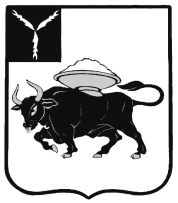 МУНИЦИПАЛЬНОЕ ОБРАЗОВАНИЕ ГОРОД ЭНГЕЛЬСЭНГЕЛЬССКОГО МУНИЦИПАЛЬНОГО РАЙОНАСАРАТОВСКОЙ ОБЛАСТИЭНГЕЛЬССКИЙ ГОРОДСКОЙ СОВЕТ ДЕПУТАТОВРЕШЕНИЕот 29 декабря 2015 года                                                                                                     № 291/01Сорок седьмое (внеочередное) заседаниеВ соответствии с Бюджетным кодексом Российской Федерации, Уставом муниципального образования город Энгельс Энгельсского муниципального района Саратовской областиЭнгельсский городской Совет депутатовРЕШИЛ:Внести следующие изменения в доходную часть бюджета муниципального образования город Энгельс Энгельсского муниципального района Саратовской области на 2015 год:Увеличить доходную часть бюджета муниципального образования город Энгельс Энгельсского муниципального района Саратовской области на 2015 год на сумму  23 499,8 тыс. рублей по следующим кодам бюджетной классификации доходов:000 1 05 03000 01 0000 110 «Единый сельскохозяйственный налог» на сумму 60,5 тыс. рублей;000 1 06 01000 00 0000 110 «Налог на имущество физических лиц» на сумму 20 500,0 тыс. рублей;000 1 11 05070 00 0000 120 «Доходы от сдачи в аренду имущества, составляющего государственную (муниципальную) казну (за исключением земельных участков) на сумму 270,0 тыс. рублей;000 1 13 02995 13 0000 130 «Прочие доходы от компенсации затрат бюджетов городских  поселений» на сумму 24,4 тыс. рублей;000 1 14 02050 13 0000 410 «Доходы от реализации имущества, находящегося в собственности городских поселений (за исключением движимого имущества муниципальных бюджетных и автономных учреждений, а также имущества муниципальных унитарных предприятий, в том числе казенных), в части реализации основных средств по указанному имуществу» на сумму 780,0 тыс. рублей;000 1 14 06010 00 0000 430 «Доходы от продажи земельных участков, государственная собственность на которые не разграничена и которые расположены в границах городских поселений» на сумму 1 700,0 тыс. рублей;000 1 16 51000 02 0000 140 «Денежные взыскания (штрафы), установленные законами субъектов Российской Федерации за несоблюдение муниципальных правовых актов» на сумму 164,9 тыс. рублей.Уменьшить доходную часть бюджета муниципального образования город Энгельс Энгельсского муниципального района Саратовской области на 2015 год на сумму 80 599,9 тыс. рублей по следующим кодам бюджетной классификации доходов:000 1 01 02000 01 0000 110 «Налог на доходы физических лиц» на сумму 44 878,4 тыс. рублей;000 1 03 02000 01 0000 110 «Акцизы по подакцизным товарам (продукции), производимым на территории Российской Федерации» на сумму 1 971,5 тыс. рублей;000 1 01 02000 01 0000 110 «Земельный налог» на сумму 13 800,0 тыс. рублей;000 1 11 05010 00 0000 120 «Доходы, получаемые в виде арендной платы за земельные участки, государственная собственность на которые не разграничена, а также средства от продажи права на заключение договоров аренды указанных земельных участков» на сумму       4 950,0 тыс. рублей;000 1 11 09040 00 0000 120 «Прочие поступления от использования имущества, находящегося в государственной собственности (за исключением имущества бюджетных и автономных учреждений, а также имущества муниципальных унитарных предприятий, в том числе казенных)» на сумму 14 764,5 тыс. рублей;000 1 17 05050 13 0000 180 «Прочие неналоговые доходы бюджетов городских поселений» на сумму 235,5 тыс. рублей.Внести следующие изменения в расходную часть бюджета муниципального образования город Энгельс Энгельсского муниципального района Саратовской области на 2015 год:Увеличить расходную часть бюджета муниципального образования город Энгельс Энгельсского муниципального района Саратовской области на сумму 4 500,0 тыс. рублей, в том числе:увеличить бюджетные ассигнования Комитету финансов администрации Энгельсского муниципального района в сумме 4 500,0 тыс. рублей по кодам бюджетной классификации расходов 1403-119-2800410-540 – иные межбюджетные трансферты нецелевой направленности.Уменьшить расходную часть бюджета муниципального образования город Энгельс Энгельсского муниципального района Саратовской области на сумму 54 464,4 тыс. рублей, в том числе:Уменьшить бюджетные ассигнования Администрации Энгельсского муниципального района в сумме 891,3 тыс. рублей по кодам бюджетной классификации расходов:0113-102-4301100-630 - оказание поддержки социально-ориентированным некоммерческим организациям в сумме 81,3 тыс. рублей;0113-102-6501430-630 - расходы на создание условий для деятельности добровольных формирований населения по охране общественного порядка в сумме 810,0 тыс. рублей.Уменьшить бюджетные ассигнования Комитету финансов администрации Энгельсского муниципального района в сумме 1 901,2 тыс. рублей по кодам бюджетной классификации расходов:0104-119-2800350-540 - межбюджетные трансферты, передаваемые бюджету Энгельсского муниципального района из бюджета муниципального образования город Энгельс на осуществление переданных полномочий по решению вопросов местного значения поселений по архитектуре и градостроительству в соответствии с заключенным соглашением   в сумме 460,5 тыс. рублей;0104-119-2800370-540 - межбюджетные трансферты, передаваемые бюджету Энгельсского муниципального района из бюджета муниципального образования город Энгельс на осуществление переданных полномочий по решению вопросов местного значения поселений в части участия в предупреждении и ликвидации последствий чрезвычайных ситуаций в границах муниципального образования город Энгельс Энгельсского муниципального района Саратовской области, организации и осуществления мероприятий по гражданской обороне, защите населения и территории поселения от чрезвычайных ситуаций природного и техногенного характера, в соответствии с заключенным соглашением в сумме 46,7 тыс.рублей;0111-119-2660190-870 – средства резервного фонда в сумме 500,0 тыс. рублей;0309-119-2800360-540 - межбюджетные трансферты, передаваемые бюджету Энгельсского муниципального района из бюджета муниципального образования город Энгельс на финансовое обеспечение деятельности аварийно-спасательного формирования- муниципального учреждения "Энгельс-Спас" в соответствии с заключенным соглашением в сумме 195,6 тыс. рублей;0412-119-2800340-540 - межбюджетные трансферты, передаваемые бюджету Энгельсского муниципального района из бюджета муниципального образования город Энгельс на осуществление переданных полномочий по решению вопросов местного значения поселений по земельному контролю в соответствии с заключенным соглашением в сумме 127,2 тыс. рублей;0505-119-2800670-540 - межбюджетные трансферты, передаваемые бюджету Энгельсского муниципального района из бюджета муниципального образования город Энгельс на осуществление переданных полномочий по решению вопросов местного значения поселений в части организации ритуальных услуг и содержания мест захоронения, в том числе организация похоронного дела, в соответствии с заключенным соглашением в сумме 218,0 тыс. рублей;1301-119-2650180-730 - процентные платежи по муниципальному долгу в сумме 353,2 тыс. рублей.Уменьшить бюджетные ассигнования Управлению социальных субсидий  администрации Энгельсского муниципального района в сумме 124,1 тыс. рублей по кодам бюджетной классификации расходов:1001-124-2500090-312 - доплата к трудовой пенсии лицам, замещавшим должности муниципальной службы в органах местного самоуправления муниципального образования город Энгельс Энгельсского муниципального района Саратовской области в сумме 19,3 тыс.рублей;1001-124-2500590-312 - пенсия за выслугу лет депутатам, выборным должностным лицам, и лицам, замещавшим должности муниципальной службы в органах местного самоуправления муниципального образования город Энгельс Энгельсского муниципального района в сумме 104,8 тыс. рублей.Уменьшить бюджетные ассигнования Комитету жилищно-коммунального хозяйства, топливно-энергетического комплекса, транспорта и связи администрации Энгельсского муниципального района в сумме 39 886,4 тыс. рублей, в том числе по кодам бюджетной классификации расходов:0113-125-2630130-244 - проведение экспертизы без предъявления исполнительных листов в сумме 39,2 тыс. рублей;0408-125-2200450-810 - возмещение недополученных доходов, возникающих от применения регулируемых тарифов на пассажирские перевозки, осуществляемые горэлектротранспортом в сумме 602,8 тыс. рублей;0409-125-2610750-612 - погашение кредиторской задолженности по содержанию автомобильных дорог общего пользования в сумме 1 202,3 тыс. рублей;0409-125-3901260-244 - погашение кредиторской задолженности за 2014 год по ремонту автомобильных дорог общего пользования в сумме 271,5 тыс. рублей;0409-125-3900430-810 - реализация мероприятий ведомственной целевой программы «Ремонт автомобильных дорог общего пользования в границах муниципального образования город Энгельс Энгельсского муниципального района Саратовской области на 2014-2016 годы» в сумме 1 005,5 тыс. рублей;0409-125-3900440-244 - расходы на капитальный ремонт и ремонт автомобильных дорог общего пользования, за счет средств муниципального дорожного фонда в сумме 1 971,5 тыс. рублей;0409-125-4901150-810 - возмещение затрат на оказание услуг (выполнение работ), связанных с содержанием действующей сети автомобильных дорог общего пользования и искусственных сооружений на них в сумме 340,5 тыс. рублей;0409-125-4901390-611 - обеспечение выполнения муниципального задания на оказание муниципальной услуги (выполнение работы) по содержанию автомобильных дорог общего пользования местного значения и благоустройству территории муниципального образования в сумме 1 558,3 тыс. рублей;0409-125-4901470-612 - погашение кредиторской задолженности в рамках реализации мероприятий ведомственной целевой программы «Дорожная деятельность и благоустройство территорий Энгельсского муниципального района в 2013-2015 годах», связанных с содержанием действующей сети автомобильных дорог общего пользования и искусственных сооружений на них в сумме 1 774,0 тыс. рублей;0501-125-2310470-244 - расходы на капитальный ремонт  и ремонт муниципального жилищного фонда в сумме 203,9 тыс. рублей;0501-125-2310770-244 - ежемесячные взносы на капитальный ремонт общего имущества в многоквартирных домах в сумме 16 154,6 тыс. рублей;0501-125-4001380-244 - погашение кредиторской задолженности за работы по ремонту дворовых территорий многоквартирных домов выполненных в 2014 году в сумме 1 222,6 тыс. рублей;0501-125-5901200-810 - реализация мероприятий ведомственной целевой программы  "Предотвращение рисков, смягчение последствий чрезвычайных ситуаций техногенного характера в Энгельсском муниципальном районе в 2013-2015 годах" в сумме 5 684,0 тыс. рублей;0501-125-6001420-611 - обеспечение выполнения муниципального задания на оказание муниципальной услуги (выполнение работы) по содержанию жилых помещений, находящихся в казне муниципального образования город Энгельс, не предоставленных по договорам социального найма или договорам найма жилых помещений в сумме 531,9 тыс. рублей;0502-125-2320480-244 - расходы на проведение мероприятий в области коммунального хозяйства 9,2 тыс. рублей;0503-125-4901180-810 - возмещение затрат на оказание услуг (выполнение работ), связанных с организацией ритуальных услуг и содержанием мест захоронения в сумме 2 739,5 тыс. рублей;0503-125-4901390-611 - обеспечение выполнения муниципального задания на оказание муниципальной услуги (выполнение работы) по содержанию автомобильных дорог общего пользования местного значения и благоустройству территории муниципального образования в сумме 518,4 тыс. рублей0503-125-5201190-810 - возмещение затрат на оказание услуг (выполнение работ), связанных с уличным освещением в сумме 4 056,7 тыс. рублей.Уменьшить бюджетные ассигнования Комитету по образованию и молодежной политике администрации Энгельсского муниципального района в сумме 5 175,2 тыс. рублей, в том числе по кодам бюджетной классификации расходов:0707-127-2450010-611 - субсидии на обеспечение выполнения муниципального задания на оказание муниципальных услуг (выполнение работ) в сумме 2 973,7 тыс. рублей;0707-127-2450010-612 - проведение внепрограммных мероприятий в сумме 627,9 тыс. рублей;0707-127-3701020-612 - реализация мероприятий муниципальной программы «Молодежь муниципального образования город Энгельс Энгельсского муниципального района Саратовской области» на 2013-2015 годы в сумме 1 573,6 тыс. рублей.Уменьшить бюджетные ассигнования Управлению культуры  администрации Энгельсского муниципального района в сумме 1 162,6 тыс. рублей по кодам бюджетной классификации расходов:0801-128-2470010-611 - субсидии на обеспечение выполнения муниципального задания на оказание муниципальных услуг (выполнение работ) в сумме 90,1 тыс. рублей;0801-128-2480010-611 - субсидии на обеспечение выполнения муниципального задания на оказание муниципальных услуг (выполнение работ) музея в сумме 8,3 тыс. рублей;0801-128-3601070-612 – реализация мероприятий ведомственной целевой программы "Развитие культуры на территории муниципального образования город Энгельс Энгельсского муниципального района Саратовской области" на 2014-2016 годы в сумме 1 064,2 тыс. рублей.Уменьшить бюджетные ассигнования Управлению по физической культуре и спорту администрации Энгельсского муниципального района в сумме 840,4 тыс. рублей, в том числе по кодам бюджетной классификации расходов:1101-133-24П0010-611 - субсидии на обеспечение выполнения муниципального задания на оказание муниципальных услуг (выполнение работ) в сумме 729,3 тыс. рублей.1101-133-3501030-244 - реализация мероприятий ведомственной целевой программы "Развитие физической культуры и спорта на территории муниципального образования город Энгельс Энгельсского муниципального района Саратовской области" на 2014 - 2016 годы в сумме 111,1 тыс. рублей.Уменьшить бюджетные ассигнования Комитету по управлению имуществом администрации Энгельсского муниципального района в сумме 517,4 тыс. рублей, в том числе по кодам бюджетной классификации расходов:0113-134-2640170-244 - оценка недвижимости, признание прав и регулирование отношений по государственной и муниципальной собственности в сумме 229,1 тыс. рублей;0501-134-2310770-244 - ежемесячные взносы на капитальный ремонт общего имущества в многоквартирных домах в сумме 288,3 тыс. рублей.Уменьшить бюджетные ассигнования Энгельсскому городскому Совету депутатов в сумме 3 961,9 тыс. рублей, в том числе по кодам бюджетной классификации расходов:0102-147-2110110-121 - фонд оплаты труда высшего должностного лица в сумме 97,4 тыс. рублей;0103-147-2110220-121 - фонд оплаты труда государственных (муниципальных) органов и взносы по обязательному социальному страхованию в сумме 3 012,9 тыс. рублей;0103-147-2110220-122 - иные выплаты персоналу государственных (муниципальных) органов, за исключением фонда оплаты труда в сумме 0,1 тыс. рублей;0103-147-2110220-244 – расходы на обеспечение функций центрального аппарата в сумме 851,0 тыс. рублей;0103-147-2110320-853 - уплата налога на имущество организаций, транспортного налога и иных платежей  муниципальными органами в сумме 0,5 тыс. рублей.Уменьшить бюджетные ассигнования Управлению финансов администрации муниципального образования город Энгельс в сумме 3,9 тыс. рублей, в том числе по кодам бюджетной классификации расходов:0106-148-2120220-244 – расходы на обеспечение функций центрального аппарата в сумме 1,2 тыс. рублей;1301-148-2650180-730 – процентные платежи по муниципальному долгу  в сумме 2,7 тыс. рублей.Внести следующие изменения в источники внутреннего финансирования дефицита бюджета муниципального образования город Энгельс Энгельсского муниципального района Саратовской области на 2015 год, в том числе:3.1. Уменьшить 000 01 02 00 00 13 0000 810 «Погашение  бюджетами городских  поселений кредитов от кредитных организаций  в валюте Российской Федерации» на сумму 7 135,7 тыс. рублей.Внести в решение Энгельсского городского Совета депутатов от 24 декабря 2014 года № 172/01 «О бюджете муниципального образования  город Энгельс Энгельсского муниципального района Саратовской области на 2015 год» следующие изменения и дополнения:4.1. Абзацы 2, 3 и 4  пункта 1 изложить в следующей редакции:«–  общий объем доходов в сумме 711 376,3 тыс. рублей;– общий объем расходов в сумме 745 497,6 тыс. рублей;– общий объем дефицита бюджета в сумме 34 121,3 тыс. рублей.».4.2. В пункте 10 слова «в сумме 652,0 тыс. рублей» заменить словами «в сумме 527,9 тыс. рублей». 4.3. В пункте 11 слова «в размере 16 399,0 тыс. рублей» заменить словами «в размере 14 427,5 тыс. рублей». 4.4. В пункте 13 слова «в объеме 177 039,6 тыс. рублей» заменить словами «в объеме 180 491,6 тыс. рублей». 4.5. Приложение 1 «Доходы бюджета муниципального образования город Энгельс Энгельсского муниципального района Саратовской области на 2015 год» изложить в новой редакции согласно Приложению 1 к настоящему решению.4.6. Приложение 4 «Ведомственная структура расходов бюджета муниципального образования город Энгельс на 2015 год» изложить в новой редакции согласно Приложению 2 к настоящему решению.4.7. Приложение 5 «Распределение бюджетных ассигнований на 2015 год по разделам, подразделам, целевым статьям и видам расходов классификации расходов бюджета муниципального образования город Энгельс» изложить в новой редакции согласно Приложению 3 к настоящему решению.4.8. Приложение 6 «Распределение бюджетных ассигнований на 2015 год по целевым статьям, группам и подгруппам видов расходов классификации расходов бюджета муниципального образования город Энгельс» изложить в новой редакции согласно Приложению 4 к настоящему решению.4.9. Приложение 7 «Перечень  муниципальных программ и ведомственных целевых программ и объемы бюджетных ассигнований на их реализацию на 2015 год» изложить в новой редакции согласно Приложению 5 к настоящему решению.4.10. Приложение 9 «Иные межбюджетные трансферты, передаваемые бюджету Энгельсского муниципального района из бюджета муниципального образования город Энгельс на 2015 год» изложить в новой редакции согласно Приложению 6 к настоящему решению.4.11. Приложение 10 «Источники внутреннего финансирования дефицита бюджета муниципального образования город Энгельс Энгельсского муниципального района Саратовской области на 2015 год» изложить в новой редакции согласно Приложению 7 к настоящему решению.4.12. Приложение 11 «Программа муниципальных внутренних заимствований бюджета муниципального образования город Энгельс Энгельсского муниципального района Саратовской области на 2015 год» изложить в новой редакции согласно Приложению 8 к настоящему решению.Настоящее решение вступает в силу со дня принятия и подлежит официальному опубликованию.Контроль исполнения настоящего решения возложить на комиссию по бюджетно-финансовым и экономическим вопросам, налогам, собственности и предпринимательству. Глава муниципального образования город Энгельс                                                      		   		С.Е. ГоревскийДоходы бюджета муниципального образования город Энгельс Энгельсского муниципального района Саратовской области на 2015 годВедомственная структура расходов бюджетамуниципального образования город Энгельс на 2015 годРаспределение  бюджетных ассигнований на 2015 год по разделам, подразделам, целевым статьям, группам и подгруппам  видов расходов  классификации расходов  бюджета муниципального образования город ЭнгельсРаспределение  бюджетных ассигнований на 2015 год по целевым статьям, группам и подгруппам видов расходов  классификации расходов  бюджета муниципального образования город ЭнгельсПеречень  муниципальных программ и ведомственных целевых программ и объемы бюджетных ассигнований на их реализацию на 2015 годПрограмма муниципальных внутренних заимствований бюджета муниципального образования город Энгельс Энгельсского муниципального района Саратовской области на 2015 год(тыс.руб.)О внесении изменений в бюджет  муниципального образования город Энгельс Энгельсского муниципального района Саратовской области на 2015 год Приложение 1к решению Энгельсского городского Совета депутатовПриложение 1к решению Энгельсского городского Совета депутатовПриложение 1к решению Энгельсского городского Совета депутатовот  29 декабря 2015 года № 291/01от  29 декабря 2015 года № 291/01от  29 декабря 2015 года № 291/01Приложение 1к решению Энгельсского городского Совета депутатовот 24 декабря 2014 года № 172/01Код доходаНаименование доходовСумма, тыс.руб.1 00 00000 00 0000 000НАЛОГОВЫЕ И НЕНАЛОГОВЫЕ ДОХОДЫ701 686,61 01 00000 00 0000 000НАЛОГИ НА ПРИБЫЛЬ, ДОХОДЫ250 884,51 01 02000 01 0000 110Налог на доходы физических лиц250 884,51 03 00000 00 0000 000Налоги на товары (работы, услуги), реализуемые на территории Российской Федерации13 904,21 03 02000 01 0000 110Акцизы по подакцизным товарам (продукции), производимым на территории Российской Федерации13 904,21 05 00000 00 0000 000НАЛОГИ НА СОВОКУПНЫЙ ДОХОД860,01 05 03000 01 0000 110Единый сельскохозяйственный налог860,01 06 00000 00 0000 000НАЛОГИ НА ИМУЩЕСТВО238 305,31 06 01000 00 0000 110Налог на имущество физических лиц96 142,31 06 06000 00 0000 110Земельный налог142 163,01 11 00000 00 0000 000ДОХОДЫ ОТ ИСПОЛЬЗОВАНИЯ ИМУЩЕСТВА, НАХОДЯЩЕГОСЯ В ГОСУДАРСТВЕННОЙ И МУНИЦИПАЛЬНОЙ СОБСТВЕННОСТИ74 628,31 11 05010 00 0000 120Доходы, получаемые в виде арендной платы за земельные участки, государственная собственность на которые не разграничена, а также средства от продажи права на заключение договоров аренды указанных земельных участков59 300,01 11 05070 00 0000 120Доходы от сдачи в аренду имущества, составляющего государственную (муниципальную) казну (за исключением земельных участков)3 520,01 11 09040 00 0000 120Прочие поступления от использования имущества, находящегося в государственной собственности (за исключением имущества бюджетных и автономных учреждений, а также имущества муниципальных унитарных предприятий, в том числе казенных)11 808,31 13 00000 00 0000 000ДОХОДЫ ОТ ОКАЗАНИЯ ПЛАТНЫХ УСЛУГ (РАБОТ) И КОМПЕНСАЦИИ ЗАТРАТ ГОСУДАРСТВА24,41 13 02995 13 0000 130Прочие доходы от компенсации затрат24,41 14 00000 00 0000 000ДОХОДЫ ОТ ПРОДАЖИ МАТЕРИАЛЬНЫХ И НЕМАТЕРИАЛЬНЫХ АКТИВОВ122 915,01 14 02050 13 0000 410Доходы от реализации имущества, находящегося в собственности городских поселений (за исключением движимого имущества муниципальных бюджетных и автономных учреждений, а также имущества муниципальных унитарных предприятий, в том числе казенных), в части реализации основных средств по указанному имуществу2 580,01 14 06013 13 0000 430Доходы от продажи земельных участков, государственная собственность на которые не разграничена и которые расположены в границах городских поселений7 925,0114 06025 13 0000 430Доходы от продажи земельных участков, находящихся в собственности городских поселений (за исключением земельных участков муниципальных бюджетных и автономных учреждений)112 410,01 16 00000 00 0000 000ШТРАФЫ, САНКЦИИ, ВОЗМЕЩЕНИЕ УЩЕРБА164,91 16 51040 02 0000 140Денежные взыскания (штрафы), установленные законами субъектов Российской Федерации за несоблюдение муниципальных правовых актов, зачисляемые в бюджеты поселений164,91 17 00000 00 0000 000ПРОЧИЕ НЕНАЛОГОВЫЕ ДОХОДЫ0,01 17 05050 13 0000 180Прочие неналоговые доходы бюджетов городских поселений0,02 00 00000 00 0000 000БЕЗВОЗМЕЗДНЫЕ ПОСТУПЛЕНИЯ9 689,72 02 00000 00 0000 000БЕЗВОЗМЕЗДНЫЕ ПОСТУПЛЕНИЯ ОТ ДРУГИХ БЮДЖЕТОВ БЮДЖЕТНОЙ СИСТЕМЫ РОССИЙСКОЙ ФЕДЕРАЦИИ9 689,72 02 01000 00 0000 151Дотации бюджетам субъектов Российской Федерации и муниципальных образований9 689,72 02 01001 13 0002 151Дотации бюджетам городских поселений на выравнивание бюджетной обеспеченности9 689,7ИТОГО ДОХОДОВ711 376,3Приложение 2к решению Энгельсского городского Совета депутатовПриложение 2к решению Энгельсского городского Совета депутатовПриложение 2к решению Энгельсского городского Совета депутатовот  29 декабря 2015 года № 291/01от  29 декабря 2015 года № 291/01от  29 декабря 2015 года № 291/01Приложение 4к решению Энгельсского городского Совета депутатовот 24 декабря 2014 года № 172/01НаименованиеКодРазделПодразделЦелевая статьяВид расходаСумма,
тыс. руб.НаименованиеКодРазделПодразделЦелевая статьяВид расходаСумма,
тыс. руб.Администрация Энгельсского муниципального района1021 909,5Общегосударственные вопросы102011 909,5Обеспечение проведения выборов и референдумов1020107427,0Непрограммные направления деятельности10201072000000427,0Расходы по исполнению отдельных обязательств10201072600000427,0Выполнение прочих обязательств государства10201072630000427,0Расходы на подготовку и проведение выборов в органы местного самоуправления10201072630330427,0Закупка товаров, работ и услуг для государственных (муниципальных) нужд10201072630330200427,0Иные закупки товаров, работ и услуг для обеспечения государственных (муниципальных) нужд10201072630330240427,0Прочая закупка товаров, работ и услуг для обеспечения государственных (муниципальных) нужд10201072630330244427,0Другие общегосударственные вопросы 10201131 482,5Непрограммные направления деятельности10201132000000160,8Расходы по исполнению отдельных обязательств10201132600000160,8Погашение просроченной кредиторской задолженности , в том числе  оплата по судам 10201132610000160,8Погашение кредиторской задолженности по созданию условий для деятельности добровольных формирований населения по охране общественного порядка10201132610760160,8Закупка товаров, работ и услуг для государственных (муниципальных) нужд10201132610760200160,8Иные закупки товаров, работ и услуг для обеспечения государственных (муниципальных) нужд10201132610760240160,8Прочая закупка товаров, работ и услуг для обеспечения государственных (муниципальных) нужд10201132610760244160,8Муниципальная программа "Профилактика правонарушений на территории Энгельсского муниципального района" на 2015-2017 годы102011365000001 083,0Создание условий для деятельности добровольных формирований населения по охране общественного порядка102011365014301 083,0Предоставление субсидий бюджетным, автономным учреждениям и иным некоммерческим организациям102011365014306001 083,0Субсидии некоммерческим организациям (за исключением государственных (муниципальных) учреждений)102011365014306301 083,0Ведомственная целевая программа "Развитие территориального общественного самоуправления в муниципальном образовании город Энгельс Энгельсского муниципального района Саратовской области" в 2015 году10201134300000238,7Оказание поддержки социально-ориентированным некоммерческим организациям 10201134301100238,7Предоставление субсидий бюджетным, автономным учреждениям и иным некоммерческим организациям10201134301100600238,7Субсидии некоммерческим организациям (за исключением государственных (муниципальных) учреждений)10201134301100630238,7Комитет финансов администрации Энгельсского муниципального района119191 665,9Общегосударственные вопросы119012 616,9Функционирование Правительства Российской Федерации, высших исполнительных органов государственной власти субъектов Российской Федерации, местных администраций11901042 616,9Непрограммные направления деятельности119010420000002 616,9Предоставление межбюджетных трансфертов119010428000002 616,9Межбюджетные трансферты, передаваемые бюджету Энгельсского муниципального района из бюджета муниципального образования город Энгельс на осуществление переданных полномочий по решению вопросов местного значения поселений по архитектуре и градостроительству в соответствии с заключенным соглашением119010428003502 245,6Межбюджетные трансферты119010428003505002 245,6Иные межбюджетные трансферты119010428003505402 245,6Межбюджетные трансферты, передаваемые бюджету Энгельсского муниципального района из бюджета муниципального образования город Энгельс на осуществление переданных полномочий по решению вопросов местного значения поселений в части участия в предупреждении и ликвидации последствий чрезвычайных ситуаций в границах муниципального образования город Энгельс Энгельсского муниципального района Саратовской области, организации и осуществления мероприятий по гражданской обороне, защите населения и территории поселения от чрезвычайных ситуаций природного и техногенного характера, в соответствии с заключенным соглашением11901042800370371,3Межбюджетные трансферты11901042800370500371,3Иные межбюджетные трансферты11901042800370540371,3Национальная безопасность и правоохранительная деятельность1190310 727,9Защита населения и территории от чрезвычайных ситуаций природного и техногенного характера, гражданская оборона119030910 727,9Непрограммные направления деятельности1190309200000010 727,9Предоставление межбюджетных трансфертов1190309280000010 727,9Межбюджетные трансферты, передаваемые бюджету Энгельсского муниципального района из бюджета муниципального образования город Энгельс на финансовое обеспечение деятельности аварийно-спасательного формирования- муниципального учреждения "Энгельс-Спас" в соответствии с заключенным соглашением1190309280036010 727,9Межбюджетные трансферты1190309280036050010 727,9Иные межбюджетные трансферты1190309280036054010 727,9Национальная экономика119041 845,4Другие вопросы в области национальной экономики11904121 845,4Непрограммные направления деятельности119041220000001 845,4Предоставление межбюджетных трансфертов119041228000001 845,4Межбюджетные трансферты, передаваемые бюджету Энгельсского муниципального района из бюджета муниципального образования город Энгельс на осуществление переданных полномочий по решению вопросов местного значения поселений по земельному контролю в соответствии с заключенным соглашением119041228003401 845,4Межбюджетные трансферты119041228003405001 845,4Иные межбюджетные трансферты119041228003405401 845,4Жилищно-коммунальное хозяйство11905801,4Другие вопросы в области жилищно-коммунального хозяйства1190505801,4Непрограммные направления деятельности11905052000000801,4Предоставление межбюджетных трансфертов11905052800000801,4Межбюджетные трансферты, передаваемые бюджету Энгельсского муниципального района из бюджета муниципального образования город Энгельс на осуществление переданных полномочий по решению вопросов местного значения поселений в части организации ритуальных услуг и содержания мест захоронения, в том числе организация похоронного дела, в соответствии с заключенным соглашением11905052800670801,4Межбюджетные трансферты11905052800670500801,4Иные межбюджетные трансферты11905052800670540801,4Обслуживание государственного и муниципального долга1191311 174,3Обслуживание государственного внутреннего и муниципального долга119130111 174,3Непрограммные направления деятельности1191301200000011 174,3Расходы по исполнению отдельных обязательств1191301260000011 174,3Обслуживание долговых обязательств1191301265000011 174,3Процентные платежи по муниципальному долгу1191301265018011 174,3Обслуживание государственного (муниципального) долга1191301265018070011 174,3Обслуживание муниципального долга1191301265018073011 174,3Межбюджетные трансферты общего характера бюджетам субъектов Российской Федерации и муниципальных образований11914164 500,0Прочие межбюджетные трансферты общего характера1191403164 500,0Непрограммные направления деятельности11914032000000164 500,0Предоставление межбюджетных трансфертов11914032800000164 500,0Иные межбюджетные трансферты нецелевой направленности11914032800410164 500,0Межбюджетные трансферты11914032800410500164 500,0Иные межбюджетные трансферты11914032800410540164 500,0Управление социальных субсидий администрации Энгельсского муниципального района124527,9Социальная политика12410527,9Пенсионное обеспечение1241001527,9Непрограммные направления деятельности12410012000000527,9Меры социальной и материальной поддержки населения12410012500000527,9Доплата к трудовой пенсии лицам, замещавшим должности муниципальной службы в органах местного самоуправления муниципального образования город Энгельс Энгельсского муниципального района Саратовской области12410012500090168,8Социальное обеспечение и иные выплаты населению12410012500090300168,8Публичные нормативные социальные выплаты гражданам12410012500090310168,8Иные пенсии, социальные доплаты к пенсиям12410012500090312168,8Пенсия за выслугу лет депутатам, выборным должностным лицам, и лицам, замещавшим должности муниципальной службы в органах местного самоуправления муниципального образования город Энгельс Энгельсского муниципального района Саратовской области12410012500590359,1Социальное обеспечение и иные выплаты населению12410012500590300359,1Публичные нормативные социальные выплаты гражданам12410012500590310359,1Иные пенсии, социальные доплаты к пенсиям12410012500590312359,1Комитет жилищно-коммунального хозяйства, топливно-энергетического комплекса, транспорта и связи  администрации Энгельсского муниципального района125438 465,9Национальная экономика12504297 447,5Транспорт125040824 047,2Непрограммные направления деятельности1250408200000024 047,2Расходы в сфере национальной экономики1250408220000024 047,2Возмещение недополученных доходов, возникающих от применения регулируемых тарифов на пассажирские перевозки, осуществляемые горэлектротранспортом1250408220045024 047,2Иные бюджетные ассигнования1250408220045080024 047,2Субсидии юридическим лицам (кроме некоммерческих организаций), индивидуальным предпринимателям, физическим лицам1250408220045081024 047,2Дорожное хозяйство (дорожные фонды)1250409273 400,3Непрограммные направления деятельности12504092000000171,0Расходы по исполнению отдельных обязательств12504092600000171,0Погашение просроченной кредиторской задолженности , в том числе  оплата по судам 12504092610000171,0Погашение кредиторской задолженности в рамках ведомственной целевой программы "Ремонт автомобильных дорог общего пользования в границах Энгельсского муниципального района Саратовской области в 2013 году"12504092610250171,0Иные бюджетные ассигнования12504092610250800171,0Субсидии юридическим лицам (кроме некоммерческих организаций), индивидуальным предпринимателям, физическим лицам12504092610250810171,0Ведомственная целевая программа «Ремонт автомобильных дорог общего пользования в границах муниципального образования город Энгельс Энгельсского муниципального района Саратовской области на 2014-2016 годы» 1250409390000023 983,7Расходы на капитальный ремонт  и ремонт автомобильных дорог общего пользования125040939004302 021,8Закупка товаров, работ и услуг для государственных (муниципальных) нужд125040939004302002 021,8Иные закупки товаров, работ и услуг для обеспечения государственных (муниципальных) нужд125040939004302402 021,8Прочая закупка товаров, работ и услуг для обеспечения государственных (муниципальных) нужд125040939004302442 021,8Расходы на капитальный ремонт  и ремонт автомобильных дорог общего пользования, за счет средств муниципального дорожного фонда1250409390044011 842,3Закупка товаров, работ и услуг для государственных (муниципальных) нужд1250409390044020011 842,3Иные закупки товаров, работ и услуг для обеспечения государственных (муниципальных) нужд1250409390044024011 842,3Прочая закупка товаров, работ и услуг для обеспечения государственных (муниципальных) нужд1250409390044024411 842,3Погашение кредиторской задолженности за 2014 год по ремонту автомобильных дорог общего пользования 125040939012607 946,7Закупка товаров, работ и услуг для государственных (муниципальных) нужд125040939012602001 215,4Иные закупки товаров, работ и услуг для обеспечения государственных (муниципальных) нужд125040939012602401 215,4Прочая закупка товаров, работ и услуг для обеспечения государственных (муниципальных) нужд125040939012602441 215,4Иные бюджетные ассигнования125040939012608002 000,0Субсидии юридическим лицам (кроме некоммерческих организаций), индивидуальным предпринимателям, физическим лицам125040939012608102 000,0Предоставление субсидий бюджетным, автономным учреждениям и иным некоммерческим организациям125040939012606004 731,3Субсидии бюджетным учреждениям125040939012606104 731,3Субсидии бюджетным учреждениям на иные цели125040939012606124 731,3Погашение кредиторской задолженности за 2014 год по ремонту автомобильных дорог общего пользования,  за счет средств муниципального дорожного фонда125040939012702 172,9Закупка товаров, работ и услуг для государственных (муниципальных) нужд125040939012702002 172,9Иные закупки товаров, работ и услуг для обеспечения государственных (муниципальных) нужд125040939012702402 172,9Прочая закупка товаров, работ и услуг для обеспечения государственных (муниципальных) нужд125040939012702442 172,9Ведомственная целевая программа "Дорожная деятельность и благоустройство территорий Энгельсского муниципального района в 2013-2015 годах"12504094900000249 245,6Возмещение затрат на оказание услуг (выполнение работ), связанных с содержанием действующей сети автомобильных дорог общего пользования и искусственных сооружений на них1250409490115086 669,3Иные бюджетные ассигнования1250409490115080086 669,3Субсидии юридическим лицам (кроме некоммерческих организаций), индивидуальным предпринимателям, физическим лицам1250409490115081086 669,3Возмещение затрат на оказание услуг (выполнение работ),связанных с обустройством улично- дорожной сети и приобретением основных средств, необходимых для содержания действующей сети автомобильных дорог общего пользования1250409490133010 226,4Иные бюджетные ассигнования1250409490133080010 226,4Субсидии юридическим лицам (кроме некоммерческих организаций), индивидуальным предпринимателям, физическим лицам1250409490133081010 226,4Обеспечение выполнения муниципального задания на оказание муниципальной услуги (выполнение работы) по содержанию автомобильных дорог общего пользования местного значения и благоустройству территории муниципального образования1250409490139088 565,7Предоставление субсидий бюджетным, автономным учреждениям и иным некоммерческим организациям1250409490139060088 565,7Субсидии бюджетным учреждениям1250409490139061088 565,7Субсидии бюджетным учреждениям на финансовое обеспечение муниципального задания на оказание муниципальных услуг (выполнение работ)1250409490139061188 565,7Погашение кредиторской задолженности за оказанные услуги (выполненные работы) в 2013-2014 годах1250409490140022 537,9Иные бюджетные ассигнования1250409490140080022 537,9Субсидии юридическим лицам (кроме некоммерческих организаций), индивидуальным предпринимателям, физическим лицам1250409490140081022 537,9Погашение кредиторской задолженности за оказанные услуги (выполненные работы) в 2015 году1250409490147041 246,3Предоставление субсидий бюджетным, автономным учреждениям и иным некоммерческим организациям1250409490147060041 246,3Субсидии бюджетным учреждениям1250409490147061041 246,3Субсидии бюджетным учреждениям на иные цели1250409490147061241 246,3Жилищно-коммунальное хозяйство12505141 018,4Жилищное хозяйство 125050138 840,5Непрограммные направления деятельности1250501200000027 434,2Расходы в сфере жилищно-коммунального хозяйства1250501230000010 928,4Поддержка жилищного хозяйства1250501231000010 928,4Расходы на капитальный ремонт  и ремонт муниципального жилищного фонда125050123104701 442,6Иные закупки товаров, работ и услуг для обеспечения государственных (муниципальных) нужд125050123104702401 442,6Прочая закупка товаров, работ и услуг для обеспечения государственных (муниципальных) нужд125050123104702441 442,6Ежемесячные взносы на капитальный ремонт общего имущества в многоквартирных домах125050123107709 485,8Закупка товаров, работ и услуг для государственных (муниципальных) нужд125050123107702009 485,8Иные закупки товаров, работ и услуг для обеспечения государственных (муниципальных) нужд125050123107702409 485,8Прочая закупка товаров, работ и услуг для обеспечения государственных (муниципальных) нужд125050123107702449 485,8Расходы по исполнению отдельных обязательств1250501260000016 505,8Погашение просроченной кредиторской задолженности, в том числе по судам 1250501261000016 505,8Погашение кредиторской задолженности по проведению неотложных аварийно-восстановительных работ направленных на  ликвидацию последствий чрезвычайной ситуации в жилом доме, расположенном по адресу: город Энгельс -1, д.5.125050126103807 195,7Закупка товаров, работ и услуг для государственных (муниципальных) нужд125050126103802007 195,7Иные закупки товаров, работ и услуг для обеспечения государственных (муниципальных) нужд125050126103802407 195,7Прочая закупка товаров, работ и услуг для обеспечения государственных (муниципальных) нужд125050126103802447 195,7Погашение кредиторской задолженности по проведению неотложных аварийно-восстановительных работ направленных на ликвидацию последствий чрезвычайной ситуации в жилом доме, расположенном по адресу: город Энгельс, ул. Мясокомбинат, дом 9125050126103903 834,8Закупка товаров, работ и услуг для государственных (муниципальных) нужд125050126103902003 834,8Иные закупки товаров, работ и услуг для обеспечения государственных (муниципальных) нужд125050126103902403 834,8Прочая закупка товаров, работ и услуг для обеспечения государственных (муниципальных) нужд125050126103902443 834,8Погашение кредиторской задолженности по проведению неотложных аварийно-восстановительных работ направленных на  ликвидацию последствий чрезвычайной ситуации в жилом доме, расположенном по адресу: город Энгельс -1, д.12, 34.125050126106005 475,3Закупка товаров, работ и услуг для государственных (муниципальных) нужд125050126106002005 348,6Иные закупки товаров, работ и услуг для обеспечения государственных (муниципальных) нужд125050126106002405 348,6Прочая закупка товаров, работ и услуг для обеспечения государственных (муниципальных) нужд125050126106002445 348,6Иные бюджетные ассигнования12505012610600800126,7Исполнение судебных актов12505012610600830126,7Исполнение судебных актов Российской Федерации и мировых соглашений по возмещению вреда, причиненного в результате незаконных действий (бездействия) органов государственной власти (государственных органов), органов местного самоуправления либо должностных лиц этих органов, а также в результате деятельности казенных учреждений12505012610600831126,7Ведомственная целевая программа "Ремонт дворовых территорий многоквартирных домов и проездов к дворовым территориям многоквартирных домов, расположенных на территории муниципального образования город Энгельс Энгельсского муниципального района Саратовской области, на 2014-2016 годы»125050140000001 711,6Погашение кредиторской задолженности за работы по ремонту дворовых территорий многоквартирных домов, выполненные в 2014 году за счет средств муниципального дорожного фонда 12505014001370412,3Закупка товаров, работ и услуг для государственных (муниципальных) нужд12505014001370200412,3Иные закупки товаров, работ и услуг для обеспечения государственных (муниципальных) нужд12505014001370240412,3Прочая закупка товаров, работ и услуг для обеспечения государственных (муниципальных) нужд12505014001370244412,3Погашение кредиторской задолженности за работы по ремонту дворовых территорий многоквартирных домов, выполненные в 2014 году 125050140013801 299,3Закупка товаров, работ и услуг для государственных (муниципальных) нужд125050140013802001 299,3Иные закупки товаров, работ и услуг для обеспечения государственных (муниципальных) нужд125050140013802401 299,3Прочая закупка товаров, работ и услуг для обеспечения государственных (муниципальных) нужд125050140013802441 299,3Муниципальная программа "Замена и модернизация лифтового оборудования в многоквартирных домах, расположенных на территории муниципального образования город Энгельс Энгельсского муниципального района Саратовской области, в 2014-2016 годах"125050142000002 564,1Замена и модернизация лифтового оборудования многоквартирных домов125050142010902 559,9Иные бюджетные ассигнования125050142010908002 559,9Субсидии юридическим лицам (кроме некоммерческих организаций), индивидуальным предпринимателям, физическим лицам125050142010908102 559,9Обеспечение долевого финансирования в части муниципальной доли собственности на замену и модернизацию лифтового оборудования многоквартирных домов 125050142014404,2Закупка товаров, работ и услуг для государственных (муниципальных) нужд125050142014402004,2Иные закупки товаров, работ и услуг для обеспечения государственных (муниципальных) нужд125050142014402404,2Закупка товаров, работ, услуг в целях капитального ремонта государственного (муниципального) имущества125050142014402434,2Ведомственная целевая программа "Предотвращение рисков, смягчение последствий чрезвычайных ситуаций техногенного характера в Энгельсском муниципальном районе в 2013-2015 годах"125050159000005 423,1Возмещение затрат на оказание услуг (выполнение работ), связанных с реализацией мероприятий по обеспечению предотвращения возможности возникновения аварийных и чрезвычайных ситуаций на объектах жилищной сферы125050159012005 423,1Иные бюджетные ассигнования125050159012008005 423,1Субсидии юридическим лицам (кроме некоммерческих организаций), индивидуальным предпринимателям, физическим лицам125050159012008105 423,1Ведомственная целевая программа "Содержание жилых помещений муниципального жилищного фонда, находящихся в казне муниципального образования город Энгельс Энгельсского муниципального района Саратовской области, не предоставленных по договорам социального найма или договорам найма жилых помещений, в 2014-2015 годах"125050160000001 707,5Возмещение затрат на оказание услуг (выполнение работ), связанных с содержанием жилых помещений, находящихся в казне муниципального образования город Энгельс, не предоставленных по договорам социального найма или договорам найма жилых помещений12505016001340953,3Иные бюджетные ассигнования12505016001340800953,3Субсидии юридическим лицам (кроме некоммерческих организаций), индивидуальным предпринимателям, физическим лицам12505016001340810953,3Погашение кредиторской задолженности за услуги (работы) связанные с содержанием жилых помещений муниципального жилищного фонда, находящегося в казне муниципального образования город Энгельс, не предоставленных по договорам социального найма или договорам найма жилых помещений, оказанные (выполненные) в 2014 году12505016001410385,0Иные бюджетные ассигнования12505016001410800385,0Субсидии юридическим лицам (кроме некоммерческих организаций), индивидуальным предпринимателям, физическим лицам12505016001410810385,0Обеспечение выполнения муниципального задания на оказание муниципальной услуги (выполнение работы) по содержанию жилых помещений, находящихся в казне муниципального образования город Энгельс, не предоставленных по договорам социального найма или договорам найма жилых помещений12505016001420339,7Предоставление субсидий бюджетным, автономным учреждениям и иным некоммерческим организациям12505016001420600339,7Субсидии бюджетным учреждениям12505016001420610339,7Субсидии бюджетным учреждениям на финансовое обеспечение муниципального задания на оказание муниципальных услуг (выполнение работ)12505016001420611339,7Погашение кредиторской задолженности за услуги (работы), связанные с содержанием жилых помещений муниципального жилищного фонда, находящихся в казне муниципального образования город Энгельс, не предоставленных по договорам социального найма или договорам найма жилых помещений, оказанные (выполненные) в 2015 году1250501600148029,5Предоставление субсидий бюджетным, автономным учреждениям и иным некоммерческим организациям1250501600148060029,5Субсидии бюджетным учреждениям1250501600148061029,5Субсидии бюджетным учреждениям на иные цели1250501600148061229,5Коммунальное хозяйство125050269,7Непрограммные направления деятельности1250502200000069,7Расходы в сфере жилищно-коммунального хозяйства1250502230000069,7Поддержка коммунального хозяйства1250502232000069,7Расходы на проведение мероприятий в области коммунального хозяйства1250502232048069,7Закупка товаров, работ и услуг для государственных (муниципальных) нужд1250502232048020069,7Благоустройство1250503102 108,2Непрограммные направления деятельности125050320000002 641,2Расходы в сфере жилищно-коммунального хозяйства125050323000002 641,2Благоустройство125050323300002 641,2Расходы на организацию ритуальных услуг и содержание мест захоронений125050323305202 641,2Иные бюджетные ассигнования125050323305208002 641,2Субсидии юридическим лицам (кроме некоммерческих организаций), индивидуальным предпринимателям, физическим лицам125050323305208102 641,2Ведомственная целевая программа "Дорожная деятельность и благоустройство территорий Энгельсского муниципального района в 2013-2015 годах"1250503490000036 257,3Возмещение затрат на оказание услуг (выполнение работ), связанных с озеленением территорий125050349011607 672,5Иные бюджетные ассигнования125050349011608007 672,5Субсидии юридическим лицам (кроме некоммерческих организаций), индивидуальным предпринимателям, физическим лицам125050349011608107 672,5Возмещение затрат на оказание услуг (выполнение работ), связанных с организацией мероприятий по благоустройству территорий125050349011707 340,8Иные бюджетные ассигнования125050349011708007 340,8Субсидии юридическим лицам (кроме некоммерческих организаций), индивидуальным предпринимателям, физическим лицам125050349011708107 340,8Возмещение затрат на оказание услуг (выполнение работ), связанных с организацией ритуальных услуг и содержанием мест захоронений125050349011802 720,5Иные бюджетные ассигнования125050349011808002 720,5Субсидии юридическим лицам (кроме некоммерческих организаций), индивидуальным предпринимателям, физическим лицам125050349011808102 720,5Обеспечение выполнения муниципального задания на оказание муниципальной услуги (выполнение работы) по содержанию автомобильных дорог общего пользования местного значения и благоустройству территории муниципального образования1250503490139012 201,6Предоставление субсидий бюджетным, автономным учреждениям и иным некоммерческим организациям1250503490139060012 201,6Субсидии бюджетным учреждениям1250503490139061012 201,6Субсидии бюджетным учреждениям на финансовое обеспечение муниципального задания на оказание муниципальных услуг (выполнение работ)1250503490139061112 201,6Погашение кредиторской задолженности за оказанные услуги (выполненные работы) в 2013-2014 годах125050349014002 989,0Иные бюджетные ассигнования125050349014008002 989,0Субсидии юридическим лицам (кроме некоммерческих организаций), индивидуальным предпринимателям, физическим лицам125050349014008102 989,0Погашение кредиторской задолженности за оказанные услуги (выполненные работы) в 2015 году125050349014703 332,9Предоставление субсидий бюджетным, автономным учреждениям и иным некоммерческим организациям125050349014706003 332,9Субсидии бюджетным учреждениям125050349014706103 332,9Субсидии бюджетным учреждениям на иные цели125050349014706123 332,9Ведомственная целевая программа "Уличное освещение в 2013-2015 годах"1250503520000063 209,7Возмещение затрат на оказание услуг (выполнение работ), связанных с уличным освещением1250503520119061 872,3Иные бюджетные ассигнования1250503520119080061 872,3Субсидии юридическим лицам (кроме некоммерческих организаций), индивидуальным предпринимателям, физическим лицам1250503520119081061 872,3Погашение кредиторской задолженности за услуги (работы), связанные с уличным освещением, оказанные (выполненные) в 2014 году125050352014501 337,4Иные бюджетные ассигнования125050352014508001 337,4Субсидии юридическим лицам (кроме некоммерческих организаций), индивидуальным предпринимателям, физическим лицам125050352014508101 337,4Комитет по образованию и молодежной политике администрации Энгельсского муниципального района12712 159,7Образование 1270712 159,7Молодежная политика и оздоровление детей127070712 159,7Непрограммные направления деятельности1270707200000011 138,3Обеспечение деятельности учреждений и некоммерческих организаций1270707240000011 138,3Обеспечение деятельности учреждений молодежной политики1270707245000011 138,3Расходы на выполнение муниципальных заданий и иные цели муниципальными бюджетными и автономными учреждениями1270707245001011 138,3Предоставление субсидий бюджетным, автономным учреждениям и иным некоммерческим организациям1270707245001060011 138,3Субсидии бюджетным учреждениям1270707245001061011 138,3Субсидии бюджетным учреждениям на финансовое обеспечение муниципального задания на оказание муниципальных услуг (выполнение работ)1270707245001061110 841,3Субсидии бюджетным учреждениям на иные цели12707072450010612297,0Муниципальная программа «Молодежь муниципального образования город Энгельс Энгельсского муниципального района Саратовской области» на 2013-2015 годы127070737000001 021,4Проведение мероприятий для детей и молодежи127070737010201 021,4Предоставление субсидий бюджетным, автономным учреждениям и иным некоммерческим организациям127070737010206001 021,4Субсидии бюджетным учреждениям127070737010206101 021,4Субсидии бюджетным учреждениям на иные цели127070737010206121 021,4Управление культуры администрации Энгельсского муниципального района12869 355,3Культура, кинематография1280869 355,3Культура128080169 355,3Непрограммные направления деятельности1280801200000067 368,7Обеспечение деятельности учреждений и некоммерческих организаций1280801240000067 368,7Обеспечение деятельности клубных учреждений и домов культуры1280801247000052 524,2Расходы на выполнение муниципальных заданий и иные цели муниципальными бюджетными и автономными учреждениями1280801247001052 524,2Предоставление субсидий бюджетным, автономным учреждениям и иным некоммерческим организациям1280801247001060052 524,2Субсидии бюджетным учреждениям1280801247001061052 524,2Субсидии бюджетным учреждениям на финансовое обеспечение муниципального задания на оказание муниципальных услуг (выполнение работ)1280801247001061148 634,0Субсидии бюджетным учреждениям на иные цели128080124700106123 890,2Обеспечение деятельности музея1280801248000014 844,5Расходы на выполнение муниципальных заданий и иные цели муниципальными бюджетными и автономными учреждениями1280801248001014 844,5Предоставление субсидий бюджетным, автономным учреждениям и иным некоммерческим организациям1280801248001060014 844,5Субсидии бюджетным учреждениям1280801248001061014 844,5Ведомственная целевая программа "Развитие культуры на территории муниципального образования город Энгельс Энгельсского муниципального района Саратовской области" на 2014-2016 годы128080136000001 986,6Проведение мероприятий в сфере культуры128080136010701 986,6Предоставление субсидий бюджетным, автономным учреждениям и иным некоммерческим организациям128080136010706001 986,6Субсидии бюджетным учреждениям128080136010706101 986,6Субсидии бюджетным учреждениям на иные цели128080136010706121 986,6Управление по физической культуре и спорту администрации Энгельсского муниципального района13311 720,5Физическая культура и спорт1331111 720,5Физическая культура 133110111 720,5Непрограммные направления деятельности133110120000009 366,6Обеспечение деятельности учреждений и некоммерческих организаций133110124000009 366,6Обеспечение деятельности учреждений физической культуры и спорта133110124П00009 366,6Расходы на выполнение муниципальных заданий и иные цели муниципальными бюджетными и автономными учреждениями133110124П00109 366,6Предоставление субсидий бюджетным, автономным учреждениям и иным некоммерческим организациям133110124П00106009 366,6Субсидии бюджетным учреждениям133110124П00106109 366,6Субсидии бюджетным учреждениям на финансовое обеспечение муниципального задания на оказание муниципальных услуг (выполнение работ)133110124П00106118 908,2Субсидии бюджетным учреждениям на иные цели133110124П0010612458,4Ведомственная целевая программа "Развитие физической культуры и спорта на территории муниципального образования город Энгельс Энгельсского муниципального района Саратовской области" на 2014 - 2016 годы133110135000002 353,9Организация и проведение физкультурно-оздоровительных и спортивно-массовых мероприятий133110135010302 353,9Закупка товаров, работ и услуг для государственных (муниципальных) нужд133110135010302001 278,5Иные закупки товаров, работ и услуг для обеспечения государственных (муниципальных) нужд133110135010302401 278,5Прочая закупка товаров, работ и услуг для обеспечения государственных (муниципальных) нужд133110135010302441 278,5Предоставление субсидий бюджетным, автономным учреждениям и иным некоммерческим организациям133110135010306001 075,4Субсидии бюджетным учреждениям133110135010306101 075,4Субсидии бюджетным учреждениям на иные цели133110135010306121 075,4Комитет по управлению имуществом администрации Энгельсского муниципального района13483,9Общегосударственные вопросы1340178,9Другие общегосударственные вопросы 134011378,9Непрограммные направления деятельности1340113200000078,9Расходы по исполнению отдельных обязательств1340113260000078,9Мероприятия в сфере приватизации и продажи муниципального имущества1340113264000078,9Оценка недвижимости, признание прав и регулирование отношений по государственной и муниципальной собственности1340113264017078,9Закупка товаров, работ и услуг для государственных (муниципальных) нужд1340113264017020078,9Иные закупки товаров, работ и услуг для обеспечения государственных (муниципальных) нужд1340113264017024078,9Прочая закупка товаров, работ и услуг для обеспечения государственных (муниципальных) нужд1340113264017024478,9Жилищно-коммунальное хозяйство134055,0Жилищное хозяйство 13405015,0Непрограммные направления деятельности134050120000005,0Расходы в сфере жилищно-коммунального хозяйства134050123000005,0Поддержка жилищного хозяйства134050123100005,0Ежемесячные взносы на капитальный ремонт общего имущества в многоквартирных домах134050123107705,0Закупка товаров, работ и услуг для государственных (муниципальных) нужд134050123107702005,0Прочая закупка товаров, работ и услуг для обеспечения государственных (муниципальных) нужд134050123107702445,0Энгельсский городской Совет депутатов14710 604,9Общегосударственные вопросы1470110 604,9Функционирование высшего должностного лица субъекта Российской Федерации и муниципального образования14701021 650,1Непрограммные направления деятельности147010220000001 650,1Выполнение функций муниципальными органами147010221000001 650,1Обеспечение деятельности представительного органа власти147010221100001 650,1Глава муниципального образования 147010221101101 650,1Расходы на выплаты персоналу в целях обеспечения выполнения функций государственными (муниципальными) органами, казенными учреждениями, органами управления государственными внебюджетными фондами147010221101101001 650,1Расходы на выплаты персоналу государственных (муниципальных) органов147010221101101201 650,1Фонд оплаты труда государственных (муниципальных) органов и взносы по обязательному социальному страхованию147010221101101211 650,1Функционирование законодательных (представительных) органов государственной власти и представительных органов муниципальных образований14701038 638,0Непрограммные направления деятельности147010320000008 638,0Выполнение функций муниципальными органами147010321000008 638,0Обеспечение деятельности представительного органа власти147010321100008 637,0Расходы на обеспечение функций центрального аппарата147010321102208 636,5Расходы на выплаты персоналу в целях обеспечения выполнения функций государственными (муниципальными) органами, казенными учреждениями, органами управления государственными внебюджетными фондами147010321102201007 502,8Расходы на выплаты персоналу государственных (муниципальных) органов147010321102201207 502,8Фонд оплаты труда государственных (муниципальных) органов и взносы по обязательному социальному страхованию147010321102201217 502,8Иные выплаты персоналу государственных (муниципальных) органов, за исключением фонда оплаты труда147010321102201221,0Закупка товаров, работ и услуг для государственных (муниципальных) нужд147010321102202001 133,7Иные закупки товаров, работ и услуг для обеспечения государственных (муниципальных) нужд147010321102202401 133,7Прочая закупка товаров, работ и услуг для обеспечения государственных (муниципальных) нужд147010321102202441 133,7Уплата налога на имущество организаций, транспортного налога  и иных платежей муниципальными органами147010321103200,5Иные бюджетные ассигнования147010321103208000,5Уплата налогов, сборов и иных платежей147010321103208500,5Уплата иных платежей147010321103208530,5Другие общегосударственные вопросы 1470113316,8Непрограммные направления деятельности14701132000000316,8Расходы по исполнению отдельных обязательств14701132600000316,8Взносы в ассоциацию муниципальных образований Саратовской области14701132630160316,8Иные бюджетные ассигнования14701132630160800316,8Уплата налогов, сборов и иных платежей14701132630160850316,8Уплата иных платежей14701132630160853316,8Управление финансов администрации муниципального образования город Энгельс148618,4Общегосударственные вопросы148016,1Обеспечение деятельности Финансовых, налоговых и таможенных органов и органов финансового (финансово-бюджетного) надзора14801066,1Непрограммные направления деятельности148010620000006,1Выполнение функций муниципальными органами148010621000006,1Обеспечение деятельности органов исполнительной власти 148010621200006,1Расходы на обеспечение функций центрального аппарата148010621202204,3Закупка товаров, работ и услуг для государственных (муниципальных) нужд148010621202202004,3Иные закупки товаров, работ и услуг для обеспечения государственных (муниципальных) нужд148010621202202404,3Прочая закупка товаров, работ и услуг для обеспечения государственных (муниципальных) нужд148010621202202444,3Уплата налога на имущество организаций, транспортного налога  и иных платежей муниципальными органами148010621203201,8Иные бюджетные ассигнования148010621203208001,8Уплата налогов, сборов и иных платежей148010621203208501,8Уплата прочих налогов, сборов148010621203208521,8Обслуживание государственного и муниципального долга14813612,3Обслуживание государственного внутреннего и муниципального долга1481301612,3Непрограммные направления деятельности14813012000000612,3Расходы по исполнению отдельных обязательств14813012600000612,3Обслуживание долговых обязательств14813012650000612,3Процентные платежи по муниципальному долгу14813012650180612,3Обслуживание государственного (муниципального) долга14813012650180700612,3Обслуживание муниципального долга14813012650180730612,3Управление жилищно-коммунального хозяйства администрации муниципального образования город Энгельс1498 385,7Национальная экономика149048 385,7Дорожное хозяйство14904098 385,7Непрограммные направления деятельности149040920000008 385,7Расходы по исполнению отдельных обязательств149040926000008 385,7Погашение просроченной кредиторской задолженности , в том числе  оплата по судам 149040926100008 385,7Погашение кредиторской задолженности по содержанию автомобильных дорог общего пользования149040926107508 385,7Иные бюджетные ассигнования149040926107508008 385,7Субсидии юридическим лицам (кроме некоммерческих организаций), индивидуальным предпринимателям, физическим лицам149040926107508108 385,7Всего 745 497,6Приложение 3к решению Энгельсского городского Совета депутатовПриложение 3к решению Энгельсского городского Совета депутатовПриложение 3к решению Энгельсского городского Совета депутатовот  29 декабря 2015 года № 291/01от  29 декабря 2015 года № 291/01от  29 декабря 2015 года № 291/01Приложение 5к решению Энгельсского городского Совета депутатовот 24 декабря 2014 года № 172/01НаименованиеРазделПодразделЦелевая статьяВид расходаСумма,
тыс. руб.НаименованиеРазделПодразделЦелевая статьяВид расходаСумма,
тыс. руб.Общегосударственные вопросы0115 216,3Функционирование высшего должностного лица субъекта Российской Федерации и муниципального образования01021 650,1Непрограммные направления деятельности010220000001 650,1Выполнение функций муниципальными органами010221000001 650,1Обеспечение деятельности представительного органа власти010221100001 650,1Глава муниципального образования010221101101 650,1Расходы на выплаты персоналу в целях обеспечения выполнения функций государственными (муниципальными) органами, казенными учреждениями, органами управления государственными внебюджетными фондами010221101101001 650,1Расходы на выплаты персоналу государственных (муниципальных) органов010221101101201 650,1Фонд оплаты труда государственных (муниципальных) органов и взносы по обязательному социальному страхованию010221101101211 650,1Функционирование законодательных (представительных) органов государственной власти и представительных органов муниципальных образований01038 638,0Непрограммные направления деятельности010320000008 638,0Выполнение функций муниципальными органами010321000008 638,0Обеспечение деятельности представительного органа власти010321100008 638,0Расходы на обеспечение функций центрального аппарата010321102208 637,5Расходы на выплаты персоналу в целях обеспечения выполнения функций государственными (муниципальными) органами, казенными учреждениями, органами управления государственными внебюджетными фондами010321102201007 503,8Расходы на выплаты персоналу государственных (муниципальных) органов010321102201207 503,8Фонд оплаты труда государственных (муниципальных) органов и взносы по обязательному социальному страхованию010321102201217 502,8Иные выплаты персоналу государственных (муниципальных) органов, за исключением фонда оплаты труда010321102201221,0Закупка товаров, работ и услуг для государственных (муниципальных) нужд010321102202001 133,7Иные закупки товаров, работ и услуг для обеспечения государственных (муниципальных) нужд010321102202401 133,7Прочая закупка товаров, работ и услуг для обеспечения государственных (муниципальных) нужд010321102202441 133,7Уплата налога на имущество организаций и транспортного налога муниципальными органами010321103200,5Иные бюджетные ассигнования010321103208000,5Уплата налогов, сборов и иных платежей010321103208500,5Уплата иных платежей010321103208530,5Функционирование Правительства Российской Федерации, высших исполнительных органов государственной власти субъектов Российской Федерации, местных администраций01042 616,9Непрограммные направления  деятельности010420000002 616,9Предоставление межбюджетных трансфертов010428000002 616,9Межбюджетные трансферты, передаваемые бюджету Энгельсского муниципального района из бюджета муниципального образования город Энгельс на осуществление переданных полномочий по решению вопросов местного значения поселений по архитектуре и градостроительству в соответствии с заключенным соглашением010428003502 245,6Межбюджетные трансферты010428003505002 245,6Иные межбюджетные трансферты010428003505402 245,6Межбюджетные трансферты, передаваемые бюджету Энгельсского муниципального района из бюджета муниципального образования город Энгельс на осуществление переданных полномочий по решению вопросов местного значения поселений в части участия в предупреждении и ликвидации последствий чрезвычайных ситуаций в границах муниципального образования город Энгельс Энгельсского муниципального района Саратовской области, организации и осуществления мероприятий по гражданской обороне, защите населения и территории поселения от чрезвычайных ситуаций природного и техногенного характера, в соответствии с заключенным соглашением01042800370371,3Межбюджетные трансферты01042800370500371,3Иные межбюджетные трансферты01042800370540371,3Обеспечение деятельности финансовых, налоговых и таможенных органов и органов финансового (финансово-бюджетного) надзора01066,1Непрограммные направления деятельности010620000006,1Выполнение функций муниципальными органами010621000006,1Обеспечение деятельности органов исполнительной власти 010621200006,1Расходы на обеспечение функций центрального аппарата010621202204,3Закупка товаров, работ и услуг для государственных (муниципальных) нужд010621202202004,3Иные закупки товаров, работ и услуг для обеспечения государственных (муниципальных) нужд010621202202404,3Прочая закупка товаров, работ и услуг для обеспечения государственных (муниципальных) нужд010621202202444,3Уплата налога на имущество организаций, транспортного налога  и иных платежей муниципальными органами010621203201,8Иные бюджетные ассигнования010621203208001,8Уплата налогов, сборов и иных платежей010621203208501,8Уплата прочих налогов, сборов010621203208521,8Обеспечение проведения выборов и референдумов0107427,0Непрограммные направления деятельности01072000000427,0Расходы по исполнению отдельных обязательств01072600000427,0Выполнение прочих обязательств государства01072630000427,0Расходы на подготовку и проведение выборов в органы местного самоуправления01072630330427,0Закупка товаров, работ и услуг для государственных (муниципальных) нужд01072630330200427,0Иные закупки товаров, работ и услуг для обеспечения государственных (муниципальных) нужд01072630330240427,0Прочая закупка товаров, работ и услуг для обеспечения государственных (муниципальных) нужд01072630330244427,0Другие общегосударственные вопросы 01131 878,2Непрограммные направления деятельности01132000000556,5Расходы по исполнению отдельных обязательств01132600000556,5Погашение просроченной кредиторской задолженности , в том числе  оплата по судам 01132610000160,8Погашение кредиторской задолженности по созданию условий для деятельности добровольных формирований населения по охране общественного порядка01132610760160,8Закупка товаров, работ и услуг для государственных (муниципальных) нужд01132610760200160,8Иные закупки товаров, работ и услуг для обеспечения государственных (муниципальных) нужд01132610760240160,8Прочая закупка товаров, работ и услуг для обеспечения государственных (муниципальных) нужд01132610760244160,8Взносы в ассоциацию муниципальных образований Саратовской области01132630160316,8Иные бюджетные ассигнования01132630160800316,8Уплата налогов, сборов и иных платежей01132630160850316,8Уплата иных платежей01132630160853316,8Мероприятия в сфере приватизации и продажи муниципального имущества0113264000078,9Оценка недвижимости, признание прав и регулирование отношений по государственной и муниципальной собственности0113264017078,9Закупка товаров, работ и услуг для государственных (муниципальных) нужд0113264017020078,9Иные закупки товаров, работ и услуг для обеспечения государственных (муниципальных) нужд0113264017024078,9Прочая закупка товаров, работ и услуг для обеспечения государственных (муниципальных) нужд0113264017024478,9Ведомственная целевая программа "Развитие территориального общественного самоуправления в муниципальном образовании город Энгельс Энгельсского муниципального района Саратовской области" в 2015 году01134300000238,7Оказание поддержки социально- ориентированным некоммерческим организациям 01134301100238,7Предоставление субсидий бюджетным, автономным учреждениям и иным некоммерческим организациям01134301100600238,7Субсидии некоммерческим организациям (за исключением государственных (муниципальных) учреждений)01134301100630238,7Муниципальная программа "Профилактика правонарушений на территории Энгельсского муниципального района" на 2015-2017 годы011365000001 083,0Создание условий для деятельности добровольных формирований населения по охране общественного порядка011365014301 083,0Предоставление субсидий бюджетным, автономным учреждениям и иным некоммерческим организациям011365014306001 083,0Субсидии некоммерческим организациям (за исключением государственных (муниципальных) учреждений)011365014306301 083,0Национальная безопасность и правоохранительная деятельность0310 727,9Защита населения и территории от чрезвычайных ситуаций природного и техногенного характера, гражданская оборона030910 727,9Непрограммные направления деятельности0309200000010 727,9Предоставление межбюджетных трансфертов0309280000010 727,9Межбюджетные трансферты, передаваемые бюджету Энгельсского муниципального района из бюджета муниципального образования город Энгельс на финансовое обеспечение деятельности аварийно-спасательного формирования- муниципального учреждения "Энгельс-Спас"в соответствии с заключенным соглашением0309280036010 727,9Межбюджетные трансферты0309280036050010 727,9Иные межбюджетные трансферты0309280036054010 727,9Национальная экономика04307 678,6Транспорт040824 047,2Непрограммные направления деятельности0408200000024 047,2Расходы в сфере национальной экономики0408220000024 047,2Возмещение недополученных доходов, возникающих от применения регулируемых тарифов на пассажирские перевозки, осуществляемые горэлектротранспортом0408220045024 047,2Иные бюджетные ассигнования0408220045080024 047,2Субсидии юридическим лицам (кроме некоммерческих организаций), индивидуальным предпринимателям, физическим лицам0408220045081024 047,2Дорожное хозяйство (дорожные фонды)0409281 786,0Непрограммные направления деятельности040920000008 556,7Расходы по исполнению отдельных обязательств040926000008 556,7Погашение просроченной кредиторской задолженности, в том числе  оплата по судам 040926100008 556,7Погашение кредиторской задолженности в рамках ведомственной целевой программы "Ремонт автомобильных дорог общего пользования в границах Энгельсского муниципального района Саратовской области в 2013 году"04092610250171,0Иные бюджетные ассигнования04092610250800171,0Субсидии юридическим лицам (кроме некоммерческих организаций), индивидуальным предпринимателям, физическим лицам04092610250810171,0Погашение кредиторской задолженности по содержанию автомобильных дорог общего пользования040926107508 385,7Иные бюджетные ассигнования040926107508008 385,7Субсидии юридическим лицам (кроме некоммерческих организаций), индивидуальным предпринимателям, физическим лицам040926107508108 385,7Ведомственная целевая программа «Ремонт автомобильных дорог общего пользования в границах муниципального образования город Энгельс Энгельсского муниципального района Саратовской области на 2014-2016 годы» 0409390000023 983,7Расходы на капитальный ремонт  и ремонт автомобильных дорог общего пользования040939004302 021,8Закупка товаров, работ и услуг для государственных (муниципальных) нужд040939004302002 021,8Иные закупки товаров, работ и услуг для обеспечения государственных (муниципальных) нужд040939004302402 021,8Прочая закупка товаров, работ и услуг для обеспечения государственных (муниципальных) нужд040939004302442 021,8Расходы на капитальный ремонт  и ремонт автомобильных дорог общего пользования, за счет средств муниципального дорожного фонда0409390044011 842,3Закупка товаров, работ и услуг для государственных (муниципальных) нужд0409390044020011 842,3Иные закупки товаров, работ и услуг для обеспечения государственных (муниципальных) нужд0409390044024011 842,3Прочая закупка товаров, работ и услуг для обеспечения государственных (муниципальных) нужд0409390044024411 842,3Погашение кредиторской задолженности за 2014 год по ремонту автомобильных дорог общего пользования 040939012607 946,7Закупка товаров, работ и услуг для государственных (муниципальных) нужд040939012602001 215,4Иные закупки товаров, работ и услуг для обеспечения государственных (муниципальных) нужд040939012602401 215,4Прочая закупка товаров, работ и услуг для обеспечения государственных (муниципальных) нужд040939012602441 215,4Иные бюджетные ассигнования040939012608002 000,0Субсидии юридическим лицам (кроме некоммерческих организаций), индивидуальным предпринимателям, физическим лицам040939012608102 000,0Предоставление субсидий бюджетным, автономным учреждениям и иным некоммерческим организациям040939012606004 731,3Субсидии бюджетным учреждениям040939012606104 731,3Субсидии бюджетным учреждениям на иные цели040939012606124 731,3Погашение кредиторской задолженности за 2014 год по ремонту автомобильных дорог общего пользования,  за счет средств муниципального дорожного фонда040939012702 172,9Закупка товаров, работ и услуг для государственных (муниципальных) нужд040939012702002 172,9Иные закупки товаров, работ и услуг для обеспечения государственных (муниципальных) нужд040939012702402 172,9Прочая закупка товаров, работ и услуг для обеспечения государственных (муниципальных) нужд040939012702442 172,9Ведомственная целевая программа "Дорожная деятельность и благоустройство территорий Энгельсского муниципального района в 2013-2015 годах"04094900000249 245,6Возмещение затрат на оказание услуг (выполнение работ), связанных с содержанием действующей сети автомобильных дорог общего пользования и искусственных сооружений на них0409490115086 669,3Иные бюджетные ассигнования0409490115080086 669,3Субсидии юридическим лицам (кроме некоммерческих организаций), индивидуальным предпринимателям, физическим лицам0409490115081086 669,3Возмещение затрат на оказание услуг (выполнение работ),связанных с обустройством улично- дорожной сети и приобретением основных средств, необходимых для содержания действующей сети автомобильных дорог общего пользования0409490133010 226,4Иные бюджетные ассигнования0409490133080010 226,4Субсидии юридическим лицам (кроме некоммерческих организаций), индивидуальным предпринимателям, физическим лицам0409490133081010 226,4Обеспечение выполнения муниципального задания на оказание муниципальной услуги (выполнение работы) по содержанию автомобильных дорог общего пользования местного значения и благоустройству территории муниципального образования0409490139088 565,7Предоставление субсидий бюджетным, автономным учреждениям и иным некоммерческим организациям0409490139060088 565,7Субсидии бюджетным учреждениям0409490139061088 565,7Субсидии бюджетным учреждениям на финансовое обеспечение муниципального задания на оказание муниципальных услуг (выполнение работ)0409490139061188 565,7Погашение кредиторской задолженности за оказанные услуги (выполненные работы) в 2013-2014 годах0409490140022 537,9Иные бюджетные ассигнования0409490140080022 537,9Субсидии юридическим лицам (кроме некоммерческих организаций), индивидуальным предпринимателям, физическим лицам0409490140081022 537,9Погашение кредиторской задолженности за оказанные услуги (выполненные работы) в 2015 году0409490147041 246,3Предоставление субсидий бюджетным, автономным учреждениям и иным некоммерческим организациям0409490147060041 246,3Субсидии бюджетным учреждениям0409490147061041 246,3Субсидии бюджетным учреждениям на иные цели0409490147061241 246,3Другие вопросы в области национальной экономики04121 845,4Непрограммные направления деятельности041220000001 845,4Предоставление межбюджетных трансфертов041228000001 845,4Межбюджетные трансферты, передаваемые бюджету Энгельсского муниципального района из бюджета муниципального образования город Энгельс на осуществление переданных полномочий по решению вопросов местного значения поселений по земельному контролю в соответствии с заключенным соглашением041228003401 845,4Межбюджетные трансферты041228003405001 845,4Иные межбюджетные трансферты041228003405401 845,4Жилищно-коммунальное хозяйство05141 824,8Жилищное хозяйство 050138 845,4Непрограммные направления деятельности0501200000027 439,2Расходы в сфере жилищно-коммунального хозяйства0501230000010 933,4Поддержка жилищного хозяйства0501231000010 933,4Расходы на капитальный ремонт  и ремонт муниципального жилищного фонда050123104701 442,6Закупка товаров, работ и услуг для государственных (муниципальных) нужд050123104702001 442,6Иные закупки товаров, работ и услуг для обеспечения государственных (муниципальных) нужд050123104702401 442,6Прочая закупка товаров, работ и услуг для обеспечения государственных (муниципальных) нужд050123104702441 442,6Ежемесячные взносы на капитальный ремонт общего имущества в многоквартирных домах050123107709 490,8Закупка товаров, работ и услуг для государственных (муниципальных) нужд050123107702009 490,8Иные закупки товаров, работ и услуг для обеспечения государственных (муниципальных) нужд050123107702409 490,8Прочая закупка товаров, работ и услуг для обеспечения государственных (муниципальных) нужд050123107702449 490,8Расходы по исполнению отдельных обязательств0501260000016 505,8Погашение просроченной кредиторской задолженности, в том числе по судам 0501261000016 505,8Погашение кредиторской задолженности по проведению неотложных аварийно-восстановительных работ направленных на  ликвидацию последствий чрезвычайной ситуации в жилом доме, расположенном по адресу: город Энгельс -1, д.5.050126103807 195,7Закупка товаров, работ и услуг для государственных (муниципальных) нужд050126103802007 195,7Иные закупки товаров, работ и услуг для обеспечения государственных (муниципальных) нужд050126103802407 195,7Прочая закупка товаров, работ и услуг для обеспечения государственных (муниципальных) нужд050126103802447 195,7Погашение кредиторской задолженности по проведению неотложных аварийно-восстановительных работ направленных на ликвидацию последствий чрезвычайной ситуации в жилом доме, расположенном по адресу: город Энгельс, ул. Мясокомбинат, дом 9050126103903 834,8Закупка товаров, работ и услуг для государственных (муниципальных) нужд050126103902003 834,8Иные закупки товаров, работ и услуг для обеспечения государственных (муниципальных) нужд050126103902403 834,8Прочая закупка товаров, работ и услуг для обеспечения государственных (муниципальных) нужд050126103902443 834,8Погашение кредиторской задолженности по проведению неотложных аварийно-восстановительных работ направленных на  ликвидацию последствий чрезвычайной ситуации в жилом доме, расположенном по адресу: город Энгельс -1, д.12, 34.050126106005 475,3Закупка товаров, работ и услуг для государственных (муниципальных) нужд050126106002005 348,6Иные закупки товаров, работ и услуг для обеспечения государственных (муниципальных) нужд050126106002405 348,6Прочая закупка товаров, работ и услуг для обеспечения государственных (муниципальных) нужд050126106002445 348,6Иные бюджетные ассигнования05012610600800126,7Исполнение судебных актов05012610600830126,7Исполнение судебных актов Российской Федерации и мировых соглашений по возмещению вреда, причиненного в результате незаконных действий (бездействия) органов государственной власти (государственных органов), органов местного самоуправления либо должностных лиц этих органов, а также в результате деятельности казенных учреждений05012610600831126,7Ведомственная целевая программа "Ремонт дворовых территорий многоквартирных домов и проездов к дворовым территориям многоквартирных домов, расположенных на территории муниципального образования город Энгельс Энгельсского муниципального района Саратовской области, на 2014-2016 годы»050140000001 711,6Погашение кредиторской задолженности за работы по ремонту дворовых территорий многоквартирных домов, выполненные в 2014 году за счет средств муниципального дорожного фонда 05014001370412,3Закупка товаров, работ и услуг для государственных (муниципальных) нужд05014001370200412,3Иные закупки товаров, работ и услуг для обеспечения государственных (муниципальных) нужд05014001370240412,3Прочая закупка товаров, работ и услуг для обеспечения государственных (муниципальных) нужд05014001370244412,3Погашение кредиторской задолженности за работы по ремонту дворовых территорий многоквартирных домов, выполненные в 2014 году 050140013801 299,3Закупка товаров, работ и услуг для государственных (муниципальных) нужд050140013802001 299,3Иные закупки товаров, работ и услуг для обеспечения государственных (муниципальных) нужд050140013802401 299,3Прочая закупка товаров, работ и услуг для обеспечения государственных (муниципальных) нужд050140013802441 299,3Муниципальная программа "Замена и модернизация лифтового оборудования в многоквартирных домах, расположенных на территории муниципального образования город Энгельс Энгельсского муниципального района Саратовской области, в 2014 -2016 годах"050142000002 564,1Замена и модернизация лифтового оборудования  многоквартирных домов050142010902 559,9Иные бюджетные ассигнования050142010908002 559,9Субсидии юридическим лицам (кроме некоммерческих организаций), индивидуальным предпринимателям, физическим лицам050142010908102 559,9Обеспечение долевого финансирования в части муниципальной доли собственности на замену и модернизацию лифтового оборудования многоквартирных домов 050142014404,2Закупка товаров, работ и услуг для государственных (муниципальных) нужд050142014402004,2Иные закупки товаров, работ и услуг для обеспечения государственных (муниципальных) нужд050142014402404,2Закупка товаров, работ, услуг в целях капитального ремонта государственного (муниципального) имущества050142014402434,2Ведомственная целевая программа "Предотвращение рисков, смягчение последствий чрезвычайных ситуаций техногенного характера в Энгельсском муниципальном районе в 2013-2015 годах"050159000005 423,1Возмещение затрат на оказание услуг (выполнение работ), связанных с реализацией мероприятий по обеспечению предотвращения возможности возникновения аварийных и чрезвычайных ситуаций на объектах жилищной сферы050159012005 423,1Иные бюджетные ассигнования050159012008005 423,1Субсидии юридическим лицам (кроме некоммерческих организаций), индивидуальным предпринимателям, физическим лицам050159012008105 423,1Ведомственная целевая программа "Содержание жилых помещений муниципального жилищного фонда, находящихся в казне муниципального образования город Энгельс Энгельсского муниципального района Саратовской области, не предоставленных по договорам социального найма или договорам найма жилых помещений, в 2014-2015 годах"050160000001 707,5Возмещение затрат на оказание услуг (выполнение работ), связанных с содержанием жилых помещений, находящихся в казне муниципального образования город Энгельс, не предоставленных по договорам социального найма или договорам найма жилых помещений05016001340953,3Иные бюджетные ассигнования05016001340800953,3Субсидии юридическим лицам (кроме некоммерческих организаций), индивидуальным предпринимателям, физическим лицам05016001340810953,3Погашение кредиторской задолженности за услуги (работы) связанные с содержанием жилых помещений муниципального жилищного фонда, находящегося в казне муниципального образования город Энгельс, не предоставленных по договорам социального найма или договорам найма жилых помещений, оказанные (выполненные) в 2014 году05016001410385,0Иные бюджетные ассигнования05016001410800385,0Субсидии юридическим лицам (кроме некоммерческих организаций), индивидуальным предпринимателям, физическим лицам05016001410810385,0Обеспечение выполнения муниципального задания на оказание муниципальной услуги (выполнение работы) по содержанию жилых помещений, находящихся в казне муниципального образования город Энгельс, не предоставленных по договорам социального найма или договорам найма жилых помещений05016001420339,7Предоставление субсидий бюджетным, автономным учреждениям и иным некоммерческим организациям05016001420600339,7Субсидии бюджетным учреждениям05016001420610339,7Субсидии бюджетным учреждениям на финансовое обеспечение муниципального задания на оказание муниципальных услуг (выполнение работ)05016001420611339,7Погашение кредиторской задолженности за услуги (работы), связанные с содержанием жилых помещений муниципального жилищного фонда, находящихся в казне муниципального образования город Энгельс, не предоставленных по договорам социального найма или договорам найма жилых помещений, оказанные (выполненные) в 2015 году0501600148029,5Предоставление субсидий бюджетным, автономным учреждениям и иным некоммерческим организациям0501600148060029,5Субсидии бюджетным учреждениям0501600148061029,5Субсидии бюджетным учреждениям на иные цели0501600148061229,5Коммунальное хозяйство050269,7Непрограммные направления деятельности0502200000069,7Расходы в сфере жилищно-коммунального хозяйства0502230000069,7Поддержка коммунального хозяйства0502232000069,7Расходы на проведение мероприятий в области коммунального хозяйства0502232048069,7Закупка товаров, работ и услуг для государственных (муниципальных) нужд0502232048020069,7Иные закупки товаров, работ и услуг для обеспечения государственных (муниципальных) нужд0502232048024069,7Прочая закупка товаров, работ и услуг для обеспечения государственных (муниципальных) нужд0502232048024469,7Благоустройство0503102 108,2Непрограммные направления деятельности050320000002 641,2Расходы в сфере жилищно-коммунального хозяйства050323000002 641,2Благоустройство050323300002 641,2Расходы на организацию ритуальных услуг и содержание мест захоронений050323305202 641,2Иные бюджетные ассигнования050323305208002 641,2Субсидии юридическим лицам (кроме некоммерческих организаций), индивидуальным предпринимателям, физическим лицам050323305208102 641,2Ведомственная целевая программа "Дорожная деятельность и благоустройство территорий Энгельсского муниципального района в 2013-2015 годах"0503490000032 924,4Возмещение затрат на оказание услуг (выполнение работ), связанных с озеленением территорий050349011607 672,5Иные бюджетные ассигнования050349011608007 672,5Субсидии юридическим лицам (кроме некоммерческих организаций), индивидуальным предпринимателям, физическим лицам050349011608107 672,5Возмещение затрат на оказание услуг (выполнение работ), связанных с организацией мероприятий по благоустройству территорий050349011707 340,8Иные бюджетные ассигнования050349011708007 340,8Субсидии юридическим лицам (кроме некоммерческих организаций), индивидуальным предпринимателям, физическим лицам050349011708107 340,8Возмещение затрат на оказание услуг (выполнение работ), связанных с организацией ритуальных услуг и содержанием мест захоронений050349011802 720,5Иные бюджетные ассигнования050349011808002 720,5Субсидии юридическим лицам (кроме некоммерческих организаций), индивидуальным предпринимателям, физическим лицам050349011808102 720,5Обеспечение выполнения муниципального задания на оказание муниципальной услуги (выполнение работы) по содержанию автомобильных дорог общего пользования местного значения и благоустройству территории муниципального образования0503490139012 201,6Предоставление субсидий бюджетным, автономным учреждениям и иным некоммерческим организациям0503490139060012 201,6Субсидии бюджетным учреждениям0503490139061012 201,6Субсидии бюджетным учреждениям на финансовое обеспечение муниципального задания на оказание муниципальных услуг (выполнение работ)0503490139061112 201,6Погашение кредиторской задолженности за оказанные услуги (выполненные работы) в 2013-2014 годах050349014002 989,0Иные бюджетные ассигнования050349014008002 989,0Субсидии юридическим лицам (кроме некоммерческих организаций), индивидуальным предпринимателям, физическим лицам050349014008102 989,0Погашение кредиторской задолженности за оказанные услуги (выполненные работы) в 2015 году050349014703 332,9Предоставление субсидий бюджетным, автономным учреждениям и иным некоммерческим организациям050349014706003 332,9Субсидии бюджетным учреждениям050349014706103 332,9Субсидии бюджетным учреждениям на иные цели050349014706123 332,9Ведомственная целевая программа "Уличное освещение в 2013-2015 годах"0503520000063 209,7Возмещение затрат на оказание услуг (выполнение работ), связанных с уличным освещением0503520119061 872,3Иные бюджетные ассигнования0503520119080061 872,3Субсидии юридическим лицам (кроме некоммерческих организаций), индивидуальным предпринимателям, физическим лицам0503520119081061 872,3Погашение кредиторской задолженности за услуги (работы), связанные с уличным освещением, оказанные (выполненные) в 2014 году050352014501 337,4Иные бюджетные ассигнования050352014508001 337,4Субсидии юридическим лицам (кроме некоммерческих организаций), индивидуальным предпринимателям, физическим лицам050352014508101 337,4Другие вопросы в области жилищно-коммунального хозяйства0505801,4Непрограммные направления деятельности05052000000801,4Предоставление межбюджетных трансфертов05052800000801,4Межбюджетные трансферты, передаваемые бюджету Энгельсского муниципального района из бюджета муниципального образования город Энгельс на осуществление переданных полномочий по решению вопросов местного значения поселений в части организации ритуальных услуг и содержания мест захоронения, в том числе организация похоронного дела, в соответствии с заключенным соглашением05052800670801,4Межбюджетные трансферты05052800670500801,4Иные межбюджетные трансферты05052800670540801,4Образование 0712 159,7Молодежная политика и оздоровление детей070712 159,7Непрограммные направления деятельности0707200000011 138,3Обеспечение деятельности учреждений и некоммерческих организаций0707240000011 138,3Обеспечение деятельности учреждений молодежной политики0707245000011 138,3Расходы на выполнение муниципальных заданий и иные цели муниципальными бюджетными и автономными учреждениями0707245001011 138,3Предоставление субсидий бюджетным, автономным учреждениям и иным некоммерческим организациям0707245001060011 138,3Субсидии бюджетным учреждениям0707245001061011 138,3Субсидии бюджетным учреждениям на финансовое обеспечение муниципального задания на оказание муниципальных услуг (выполнение работ)0707245001061110 841,3Субсидии бюджетным учреждениям на иные цели07072450010612297,0Муниципальная программа "Молодежь муниципального образования город Энгельс Энгельсского муниципального района Саратовской области на 2013-2015 годы"070737000001 021,4Проведение мероприятий для детей и молодежи070737010201 021,4Предоставление субсидий бюджетным, автономным учреждениям и иным некоммерческим организациям070737010206001 021,4Субсидии бюджетным учреждениям070737010206101 021,4Субсидии бюджетным учреждениям на иные цели070737010206121 021,4Культура, кинематография0869 355,3Культура080169 355,3Непрограммные направления деятельности0801200000067 368,7Обеспечение деятельности учреждений и некоммерческих организаций0801240000067 368,7Обеспечение деятельности клубных учреждений и домов культуры0801247000052 524,2Расходы на выполнение муниципальных заданий и иные цели муниципальными бюджетными и автономными учреждениями0801247001052 524,2Предоставление субсидий бюджетным, автономным учреждениям и иным некоммерческим организациям0801247001060052 524,2Субсидии бюджетным учреждениям0801247001061052 524,2Субсидии бюджетным учреждениям на финансовое обеспечение муниципального задания на оказание муниципальных услуг (выполнение работ)0801247001061148 634,0Субсидии бюджетным учреждениям на иные цели080124700106123 890,2Обеспечение деятельности музея0801248000014 844,5Расходы на выполнение муниципальных заданий и иные цели муниципальными бюджетными и автономными учреждениями0801248001014 844,5Предоставление субсидий бюджетным, автономным учреждениям и иным некоммерческим организациям0801248001060014 844,5Субсидии бюджетным учреждениям0801248001061014 844,5Субсидии бюджетным учреждениям на финансовое обеспечение муниципального задания на оказание муниципальных услуг (выполнение работ)0801248001061113 050,1Субсидии бюджетным учреждениям на иные цели080124800106121 794,4Ведомственная целевая программа "Развитие культуры на территории муниципального образования город Энгельс Энгельсского муниципального района Саратовской области" на 2014-2016 годы080136000001 986,6Проведение мероприятий в сфере культуры 080136010701 986,6Предоставление субсидий бюджетным, автономным учреждениям и иным некоммерческим организациям080136010706001 986,6Субсидии бюджетным учреждениям080136010706101 986,6Субсидии бюджетным учреждениям на иные цели080136010706121 986,6Социальная политика10527,9Пенсионное обеспечение1001527,9Непрограммные направления деятельности10012000000527,9Меры социальной и материальной поддержки населения10012500000527,9Доплата к трудовой пенсии лицам, замещавшим должности муниципальной службы в органах местного самоуправления муниципального образования город Энгельс Энгельсского муниципального района Саратовской области10012500090168,8Социальное обеспечение и иные выплаты населению10012500090300168,8Публичные нормативные социальные выплаты гражданам10012500090310168,8Иные пенсии, социальные доплаты к пенсиям10012500090312168,8Пенсия за выслугу лет депутатам, выборным должностным лицам, и лицам, замещавшим должности муниципальной службы в органах местного самоуправления муниципального образования город Энгельс Энгельсского муниципального района Саратовской области10012500590359,1Социальное обеспечение и иные выплаты населению10012500590300359,1Публичные нормативные социальные выплаты гражданам10012500590310359,1Иные пенсии, социальные доплаты к пенсиям10012500590312359,1Физическая культура и спорт1111 720,5Физическая культура 110111 720,5Непрограммные направления деятельности110120000009 366,6Обеспечение деятельности учреждений и некоммерческих организаций110124000009 366,6Обеспечение деятельности учреждений физической культуры и спорта110124П00009 366,6Расходы на выполнение муниципальных заданий и иные цели муниципальными бюджетными и автономными учреждениями110124П00109 366,6Предоставление субсидий бюджетным, автономным учреждениям и иным некоммерческим организациям110124П00106009 366,6Субсидии бюджетным учреждениям110124П00106109 366,6Субсидии бюджетным учреждениям на финансовое обеспечение муниципального задания на оказание муниципальных услуг (выполнение работ)110124П00106118 908,2Субсидии бюджетным учреждениям на иные цели110124П0010612458,4Ведомственная целевая программа "Развитие физической культуры и спорта на территории муниципального образования город Энгельс Энгельсского муниципального района Саратовской области" на 2014 - 2016 годы110135000002 353,9Организация и проведение физкультурно-оздоровительных и спортивно-массовых мероприятий110135010302 353,9Закупка товаров, работ и услуг для государственных (муниципальных) нужд110135010302001 278,5Иные закупки товаров, работ и услуг для обеспечения государственных (муниципальных) нужд110135010302401 278,5Прочая закупка товаров, работ и услуг для обеспечения государственных (муниципальных) нужд110135010302441 278,5Предоставление субсидий бюджетным, автономным учреждениям и иным некоммерческим организациям110135010306001 075,4Субсидии бюджетным учреждениям110135010306101 075,4Субсидии бюджетным учреждениям на иные цели110135010306121 075,4Обслуживание государственного и муниципального долга1311 786,6Обслуживание внутреннего государственного и муниципального долга130111 786,6Непрограммные направления деятельности1301200000011 786,6Расходы по исполнению отдельных обязательств1301260000011 786,6Обслуживание долговых обязательств1301265000011 786,6Процентные платежи по муниципальному долгу1301265018011 786,6Обслуживание государственного (муниципального) долга1301265018070011 786,6Обслуживание муниципального долга1301265018073011 786,6Межбюджетные трансферты общего характера бюджетам субъектов Российской Федерации и муниципальных образований14164 500,0Прочие межбюджетные трансферты общего характера1403164 500,0Непрограммные направления деятельности14032000000164 500,0Предоставление межбюджетных трансфертов14032800000164 500,0Иные межбюджетные трансферты нецелевой направленности14032800410164 500,0Межбюджетные трансферты14032800410500164 500,0Иные межбюджетные трансферты14032800410540164 500,0Всего 745 497,6Приложение 4к решению Энгельсского городского Совета депутатовПриложение 4к решению Энгельсского городского Совета депутатовПриложение 4к решению Энгельсского городского Совета депутатовот  29 декабря 2015 года № 291/01от  29 декабря 2015 года № 291/01от  29 декабря 2015 года № 291/01Приложение 6к решению Энгельсского городского Совета депутатовот 24 декабря 2014 года № 172/01НаименованиеЦелевая статьяВид расходаСумма,
тыс. руб.НаименованиеЦелевая статьяВид расходаСумма,
тыс. руб.Непрограммные направления деятельности2000000354 711,3Выполнение функций муниципальными органами210000010 294,2Обеспечение деятельности представительного органа власти211000010 288,1Глава муниципального образования21101101 650,1Расходы на выплаты персоналу в целях обеспечения выполнения функций государственными (муниципальными) органами, казенными учреждениями, органами управления государственными внебюджетными фондами21101101001 650,1Расходы на выплаты персоналу государственных (муниципальных) органов21101101201 650,1Фонд оплаты труда государственных (муниципальных) органов и взносы по обязательному социальному страхованию21101101211 650,1Расходы на обеспечение функций центрального аппарата21102208 637,5Расходы на выплаты персоналу в целях обеспечения выполнения функций государственными (муниципальными) органами, казенными учреждениями, органами управления государственными внебюджетными фондами21102201007 503,8Расходы на выплаты персоналу государственных (муниципальных) органов21102201207 503,8Фонд оплаты труда государственных (муниципальных) органов и взносы по обязательному социальному страхованию21102201217 502,8Иные выплаты персоналу государственных (муниципальных) органов, за исключением фонда оплаты труда21102201221,0Закупка товаров, работ и услуг для государственных (муниципальных) нужд21102202001 133,7Иные закупки товаров, работ и услуг для обеспечения государственных (муниципальных) нужд21102202401 133,7Прочая закупка товаров, работ и услуг для обеспечения государственных (муниципальных) нужд21102202441 133,7Уплата налога на имущество организаций и транспортного налога муниципальными органами21103200,5Иные бюджетные ассигнования21103208000,5Уплата налогов, сборов и иных платежей21103208500,5Уплата иных платежей21103208530,5Обеспечение деятельности органов исполнительной власти 21200006,1Расходы на обеспечение функций центрального аппарата21202204,3Закупка товаров, работ и услуг для государственных (муниципальных) нужд21202202004,3Иные закупки товаров, работ и услуг для обеспечения государственных (муниципальных) нужд21202202404,3Прочая закупка товаров, работ и услуг для обеспечения государственных (муниципальных) нужд21202202444,3Уплата налога на имущество организаций, транспортного налога  и иных платежей муниципальными органами21203201,8Иные бюджетные ассигнования21203208001,8Уплата налогов, сборов и иных платежей21203208501,8Уплата прочих налогов, сборов21203208521,8Расходы в сфере национальной экономики220000024 047,2Возмещение недополученных доходов, возникающих от применения регулируемых тарифов на пассажирские перевозки, осуществляемые горэлектротранспортом220045024 047,2Иные бюджетные ассигнования220045080024 047,2Субсидии юридическим лицам (кроме некоммерческих организаций), индивидуальным предпринимателям, физическим лицам220045081024 047,2Расходы в сфере жилищно-коммунального хозяйства230000013 644,3Поддержка жилищного хозяйства231000010 933,4Расходы на капитальный ремонт  и ремонт муниципального жилищного фонда23104701 442,6Закупка товаров, работ и услуг для государственных (муниципальных) нужд23104702001 442,6Иные закупки товаров, работ и услуг для обеспечения государственных (муниципальных) нужд23104702401 442,6Прочая закупка товаров, работ и услуг для обеспечения государственных (муниципальных) нужд23104702441 442,6Ежемесячные взносы на капитальный ремонт общего имущества в многоквартирных домах23107709 490,8Закупка товаров, работ и услуг для государственных (муниципальных) нужд23107702009 490,8Иные закупки товаров, работ и услуг для обеспечения государственных (муниципальных) нужд23107702409 490,8Прочая закупка товаров, работ и услуг для обеспечения государственных (муниципальных) нужд23107702449 490,8Поддержка коммунального хозяйства232000069,7Расходы на проведение мероприятий в области коммунального хозяйства232048069,7Закупка товаров, работ и услуг для государственных (муниципальных) нужд232048020069,7Иные закупки товаров, работ и услуг для обеспечения государственных (муниципальных) нужд232048024069,7Прочая закупка товаров, работ и услуг для обеспечения государственных (муниципальных) нужд232048024469,7Благоустройство23300002 641,2Расходы на организацию ритуальных услуг и содержание мест захоронений23305202 641,2Иные бюджетные ассигнования23305208002 641,2Субсидии юридическим лицам (кроме некоммерческих организаций), индивидуальным предпринимателям, физическим лицам23305208102 641,2Обеспечение деятельности учреждений и некоммерческих организаций240000087 873,6Обеспечение деятельности учреждений молодежной политики245000011 138,3Расходы на выполнение муниципальных заданий и иные цели муниципальными бюджетными и автономными учреждениями245001011 138,3Предоставление субсидий бюджетным, автономным учреждениям и иным некоммерческим организациям245001060011 138,3Субсидии бюджетным учреждениям245001061011 138,3Субсидии бюджетным учреждениям на финансовое обеспечение муниципального задания на оказание муниципальных услуг (выполнение работ)245001061110 841,3Субсидии бюджетным учреждениям на иные цели2450010612297,0Обеспечение деятельности клубных учреждений и домов культуры247000052 524,2Расходы на выполнение муниципальных заданий и иные цели муниципальными бюджетными и автономными учреждениями247001052 524,2Предоставление субсидий бюджетным, автономным учреждениям и иным некоммерческим организациям247001060052 524,2Субсидии бюджетным учреждениям247001061052 524,2Субсидии бюджетным учреждениям на финансовое обеспечение муниципального задания на оказание муниципальных услуг (выполнение работ)247001061148 634,0Субсидии бюджетным учреждениям на иные цели24700106123 890,2Обеспечение деятельности музея248000014 844,5Расходы на выполнение муниципальных заданий и иные цели муниципальными бюджетными и автономными учреждениями248001014 844,5Предоставление субсидий бюджетным, автономным учреждениям и иным некоммерческим организациям248001060014 844,5Субсидии бюджетным учреждениям248001061014 844,5Субсидии бюджетным учреждениям на финансовое обеспечение муниципального задания на оказание муниципальных услуг (выполнение работ)248001061113 050,1Субсидии бюджетным учреждениям на иные цели24800106121 794,4Обеспечение деятельности учреждений физической культуры и спорта24П00009 366,6Расходы на выполнение муниципальных заданий и иные цели муниципальными бюджетными и автономными учреждениями24П00109 366,6Предоставление субсидий бюджетным, автономным учреждениям и иным некоммерческим организациям24П00106009 366,6Субсидии бюджетным учреждениям24П00106109 366,6Субсидии бюджетным учреждениям на финансовое обеспечение муниципального задания на оказание муниципальных услуг (выполнение работ)24П00106118 908,2Субсидии бюджетным учреждениям на иные цели24П0010612458,4Меры социальной и материальной поддержки населения2500000527,9Доплата к трудовой пенсии лицам, замещавшим должности муниципальной службы в органах местного самоуправления муниципального образования город Энгельс Энгельсского муниципального района Саратовской области2500090168,8Социальное обеспечение и иные выплаты населению2500090300168,8Публичные нормативные социальные выплаты гражданам2500090310168,8Иные пенсии, социальные доплаты к пенсиям2500090312168,8Пенсия за выслугу лет депутатам, выборным должностным лицам, и лицам, замещавшим должности муниципальной службы в органах местного самоуправления муниципального образования город Энгельс Энгельсского муниципального района Саратовской области2500590359,1Социальное обеспечение и иные выплаты населению2500590300359,1Публичные нормативные социальные выплаты гражданам2500590310359,1Иные пенсии, социальные доплаты к пенсиям2500590312359,1Расходы по исполнению отдельных обязательств260000037 832,6Погашение просроченной кредиторской задолженности, в том числе по судам 261000025 223,3Погашение кредиторской задолженности в рамках ведомственной целевой программы "Ремонт автомобильных дорог общего пользования в границах Энгельсского муниципального района Саратовской области в 2013 году"2610250171,0Иные бюджетные ассигнования2610250800171,0Субсидии юридическим лицам (кроме некоммерческих организаций), индивидуальным предпринимателям, физическим лицам2610250810171,0Погашение кредиторской задолженности по проведению неотложных аварийно-восстановительных работ направленных на  ликвидацию последствий чрезвычайной ситуации в жилом доме, расположенном по адресу: город Энгельс -1, д.5.26103807 195,7Закупка товаров, работ и услуг для государственных (муниципальных) нужд26103802007 195,7Иные закупки товаров, работ и услуг для обеспечения государственных (муниципальных) нужд26103802407 195,7Прочая закупка товаров, работ и услуг для обеспечения государственных (муниципальных) нужд26103802447 195,7Погашение кредиторской задолженности по проведению неотложных аварийно-восстановительных работ направленных на ликвидацию последствий чрезвычайной ситуации в жилом доме, расположенном по адресу: город Энгельс, ул. Мясокомбинат, дом 926103903 834,8Закупка товаров, работ и услуг для государственных (муниципальных) нужд26103902003 834,8Иные закупки товаров, работ и услуг для обеспечения государственных (муниципальных) нужд26103902403 834,8Прочая закупка товаров, работ и услуг для обеспечения государственных (муниципальных) нужд26103902443 834,8Погашение кредиторской задолженности по проведению неотложных аварийно-восстановительных работ направленных на  ликвидацию последствий чрезвычайной ситуации в жилом доме, расположенном по адресу: город Энгельс -1, д.12, 34.26106005 475,3Закупка товаров, работ и услуг для государственных (муниципальных) нужд26106002005 348,6Иные закупки товаров, работ и услуг для обеспечения государственных (муниципальных) нужд26106002405 348,6Прочая закупка товаров, работ и услуг для обеспечения государственных (муниципальных) нужд26106002445 348,6Иные бюджетные ассигнования2610600800126,7Исполнение судебных актов2610600830126,7Исполнение судебных актов Российской Федерации и мировых соглашений по возмещению вреда, причиненного в результате незаконных действий (бездействия) органов государственной власти (государственных органов), органов местного самоуправления либо должностных лиц этих органов, а также в результате деятельности казенных учреждений2610600831126,7Погашение кредиторской задолженности по содержанию автомобильных дорог общего пользования26107508 385,7Иные бюджетные ассигнования26107508008 385,7Субсидии юридическим лицам (кроме некоммерческих организаций), индивидуальным предпринимателям, физическим лицам26107508108 385,7Погашение кредиторской задолженности по созданию условий для деятельности добровольных формирований населения по охране общественного порядка2610760160,8Закупка товаров, работ и услуг для государственных (муниципальных) нужд2610760200160,8Иные закупки товаров, работ и услуг для обеспечения государственных (муниципальных) нужд2610760240160,8Прочая закупка товаров, работ и услуг для обеспечения государственных (муниципальных) нужд2610760244160,8Выполнение прочих обязательств государства2630000743,8Взносы в ассоциацию муниципальных образований Саратовской области2630160316,8Иные бюджетные ассигнования2630160800316,8Уплата налогов, сборов и иных платежей2630160850316,8Уплата иных платежей2630160853316,8Расходы на подготовку и проведение выборов в органы местного самоуправления2630330427,0Закупка товаров, работ и услуг для государственных (муниципальных) нужд2630330200427,0Иные закупки товаров, работ и услуг для обеспечения государственных (муниципальных) нужд2630330240427,0Прочая закупка товаров, работ и услуг для обеспечения государственных (муниципальных) нужд2630330244427,0Мероприятия в сфере приватизации и продажи муниципального имущества264000078,9Оценка недвижимости, признание прав и регулирование отношений по государственной и муниципальной собственности264017078,9Закупка товаров, работ и услуг для государственных (муниципальных) нужд264017020078,9Иные закупки товаров, работ и услуг для обеспечения государственных (муниципальных) нужд264017024078,9Прочая закупка товаров, работ и услуг для обеспечения государственных (муниципальных) нужд264017024478,9Обслуживание долговых обязательств265000011 786,6Процентные платежи по муниципальному долгу265018011 786,6Обслуживание государственного (муниципального) долга265018070011 786,6Обслуживание муниципального долга265018073011 786,6Предоставление межбюджетных трансфертов2800000180 491,6Межбюджетные трансферты, передаваемые бюджету Энгельсского муниципального района из бюджета муниципального образования город Энгельс на осуществление переданных полномочий по решению вопросов местного значения поселений по земельному контролю в соответствии с заключенным соглашением28003401 845,4Межбюджетные трансферты28003405001 845,4Иные межбюджетные трансферты28003405401 845,4Межбюджетные трансферты, передаваемые бюджету Энгельсского муниципального района из бюджета муниципального образования город Энгельс на осуществление переданных полномочий по решению вопросов местного значения поселений по архитектуре и градостроительству в соответствии с заключенным соглашением28003502 245,6Межбюджетные трансферты28003505002 245,6Иные межбюджетные трансферты28003505402 245,6Межбюджетные трансферты, передаваемые бюджету Энгельсского муниципального района из бюджета муниципального образования город Энгельс на финансовое обеспечение деятельности аварийно-спасательного формирования- муниципального учреждения "Энгельс-Спас"в соответствии с заключенным соглашением280036010 727,9Межбюджетные трансферты280036050010 727,9Иные межбюджетные трансферты280036054010 727,9Межбюджетные трансферты, передаваемые бюджету Энгельсского муниципального района из бюджета муниципального образования город Энгельс на осуществление переданных полномочий по решению вопросов местного значения поселений в части участия в предупреждении и ликвидации последствий чрезвычайных ситуаций в границах муниципального образования город Энгельс Энгельсского муниципального района Саратовской области, организации и осуществления мероприятий по гражданской обороне, защите населения и территории поселения от чрезвычайных ситуаций природного и техногенного характера, в соответствии с заключенным соглашением2800370371,3Межбюджетные трансферты2800370500371,3Иные межбюджетные трансферты2800370540371,3Иные межбюджетные трансферты нецелевой направленности2800410164 500,0Межбюджетные трансферты2800410500164 500,0Иные межбюджетные трансферты2800410540164 500,0Межбюджетные трансферты, передаваемые бюджету Энгельсского муниципального района из бюджета муниципального образования город Энгельс на осуществление переданных полномочий по решению вопросов местного значения поселений в части организации ритуальных услуг и содержания мест захоронения, в том числе организация похоронного дела, в соответствии с заключенным соглашением2800670801,4Межбюджетные трансферты2800670500801,4Иные межбюджетные трансферты2800670540801,4Ведомственная целевая программа "Развитие физической культуры и спорта на территории муниципального образования город Энгельс Энгельсского муниципального района Саратовской области" на 2014 - 2016 годы35000002 353,9Организация и проведение физкультурно-оздоровительных и спортивно-массовых мероприятий35010302 353,9Закупка товаров, работ и услуг для государственных (муниципальных) нужд35010302001 278,5Иные закупки товаров, работ и услуг для обеспечения государственных (муниципальных) нужд35010302401 278,5Прочая закупка товаров, работ и услуг для обеспечения государственных (муниципальных) нужд35010302441 278,5Предоставление субсидий бюджетным, автономным учреждениям и иным некоммерческим организациям35010306001 075,4Субсидии бюджетным учреждениям35010306101 075,4Субсидии бюджетным учреждениям на иные цели35010306121 075,4Ведомственная целевая программа "Развитие культуры на территории муниципального образования город Энгельс Энгельсского муниципального района Саратовской области" на 2014-2016 годы36000001 986,6Проведение мероприятий в сфере культуры 36010701 986,6Предоставление субсидий бюджетным, автономным учреждениям и иным некоммерческим организациям36010706001 986,6Субсидии бюджетным учреждениям36010706101 986,6Субсидии бюджетным учреждениям на иные цели36010706121 986,6Муниципальная программа "Молодежь муниципального образования город Энгельс Энгельсского муниципального района Саратовской области на 2013-2015 годы"37000001 021,4Проведение мероприятий для детей и молодежи37010201 021,4Предоставление субсидий бюджетным, автономным учреждениям и иным некоммерческим организациям37010206001 021,4Субсидии бюджетным учреждениям37010206101 021,4Субсидии бюджетным учреждениям на иные цели37010206121 021,4Ведомственная целевая программа «Ремонт автомобильных дорог общего пользования в границах муниципального образования город Энгельс Энгельсского муниципального района Саратовской области на 2014-2016 годы» 390000023 983,7Погашение кредиторской задолженности за 2014 год по ремонту автомобильных дорог общего пользования 39012607 946,7Закупка товаров, работ и услуг для государственных (муниципальных) нужд39012602001 215,4Иные закупки товаров, работ и услуг для обеспечения государственных (муниципальных) нужд39012602401 215,4Прочая закупка товаров, работ и услуг для обеспечения государственных (муниципальных) нужд39012602441 215,4Иные бюджетные ассигнования39012608002 000,0Субсидии юридическим лицам (кроме некоммерческих организаций), индивидуальным предпринимателям, физическим лицам39012608102 000,0Предоставление субсидий бюджетным, автономным учреждениям и иным некоммерческим организациям39012606004 731,3Субсидии бюджетным учреждениям39012606104 731,3Субсидии бюджетным учреждениям на иные цели39012606124 731,3Погашение кредиторской задолженности за 2014 год по ремонту автомобильных дорог общего пользования,  за счет средств муниципального дорожного фонда39012702 172,9Закупка товаров, работ и услуг для государственных (муниципальных) нужд39012702002 172,9Иные закупки товаров, работ и услуг для обеспечения государственных (муниципальных) нужд39012702402 172,9Прочая закупка товаров, работ и услуг для обеспечения государственных (муниципальных) нужд39012702442 172,9Расходы на капитальный ремонт  и ремонт автомобильных дорог общего пользования39004302 021,8Закупка товаров, работ и услуг для государственных (муниципальных) нужд39004302002 021,8Иные закупки товаров, работ и услуг для обеспечения государственных (муниципальных) нужд39004302402 021,8Прочая закупка товаров, работ и услуг для обеспечения государственных (муниципальных) нужд39004302442 021,8Расходы на капитальный ремонт  и ремонт автомобильных дорог общего пользования, за счет средств муниципального дорожного фонда390044011 842,3Закупка товаров, работ и услуг для государственных (муниципальных) нужд390044020011 842,3Иные закупки товаров, работ и услуг для обеспечения государственных (муниципальных) нужд390044024011 842,3Прочая закупка товаров, работ и услуг для обеспечения государственных (муниципальных) нужд390044024411 842,3Ведомственная целевая программа "Ремонт дворовых территорий многоквартирных домов и проездов к дворовым территориям многоквартирных домов, расположенных на территории муниципального образования город Энгельс Энгельсского муниципального района Саратовской области, на 2014-2016 годы"40000001 711,6Погашение кредиторской задолженности за работы по ремонту дворовых территорий многоквартирных домов, выполненные в 2014 году за счет средств муниципального дорожного фонда 4001370412,3Закупка товаров, работ и услуг для государственных (муниципальных) нужд4001370200412,3Иные закупки товаров, работ и услуг для обеспечения государственных (муниципальных) нужд4001370240412,3Прочая закупка товаров, работ и услуг для обеспечения государственных (муниципальных) нужд4001370244412,3Погашение кредиторской задолженности за работы по ремонту дворовых территорий многоквартирных домов, выполненные в 2014 году 40013801 299,3Закупка товаров, работ и услуг для государственных (муниципальных) нужд40013802001 299,3Иные закупки товаров, работ и услуг для обеспечения государственных (муниципальных) нужд40013802401 299,3Прочая закупка товаров, работ и услуг для обеспечения государственных (муниципальных) нужд40013802441 299,3Муниципальная программа "Замена и модернизация лифтового оборудования в многоквартирных домах, расположенных на территории муниципального образования город Энгельс Энгельсского муниципального района Саратовской области, в 2014-2016 годах"42000002 564,1Замена и модернизация лифтового оборудования  многоквартирных домов42010902 559,9Иные бюджетные ассигнования42010908002 559,9Субсидии юридическим лицам (кроме некоммерческих организаций), индивидуальным предпринимателям, физическим лицам42010908102 559,9Обеспечение долевого финансирования в части муниципальной доли собственности на замену и модернизацию лифтового оборудования многоквартирных домов 42014404,2Закупка товаров, работ и услуг для государственных (муниципальных) нужд42014402004,2Иные закупки товаров, работ и услуг для обеспечения государственных (муниципальных) нужд42014402404,2Закупка товаров, работ, услуг в целях капитального ремонта государственного (муниципального) имущества42014402434,2Ведомственная целевая программа "Развитие территориального общественного самоуправления в муниципальном образовании город Энгельс Энгельсского муниципального района Саратовской области" в 2015 году4300000238,7Оказание поддержки социально - ориентированным некоммерческим организациям 4301100238,7Предоставление субсидий бюджетным, автономным учреждениям и иным некоммерческим организациям4301100600238,7Субсидии некоммерческим организациям (за исключением государственных (муниципальных) учреждений)4301100630238,7Ведомственная целевая программа "Дорожная деятельность и благоустройство территорий Энгельсского муниципального района в 2013-2015 годах"4900000285 502,9Возмещение затрат на оказание услуг (выполнение работ), связанных с содержанием действующей сети автомобильных дорог общего пользования и искусственных сооружений на них490115086 669,3Иные бюджетные ассигнования490115080086 669,3Субсидии юридическим лицам (кроме некоммерческих организаций), индивидуальным предпринимателям, физическим лицам490115081086 669,3Возмещение затрат на оказание услуг (выполнение работ), связанных с озеленением территорий49011607 672,5Иные бюджетные ассигнования49011608007 672,5Субсидии юридическим лицам (кроме некоммерческих организаций), индивидуальным предпринимателям, физическим лицам49011608107 672,5Возмещение затрат на оказание услуг (выполнение работ), связанных с организацией мероприятий по благоустройству территорий49011707 340,8Иные бюджетные ассигнования49011708007 340,8Субсидии юридическим лицам (кроме некоммерческих организаций), индивидуальным предпринимателям, физическим лицам49011708107 340,8Возмещение затрат на оказание услуг (выполнение работ), связанных с организацией ритуальных услуг и содержанием мест захоронений49011802 720,5Иные бюджетные ассигнования49011808002 720,5Субсидии юридическим лицам (кроме некоммерческих организаций), индивидуальным предпринимателям, физическим лицам49011808102 720,5Возмещение затрат на оказание услуг (выполнение работ),связанных с обустройством улично- дорожной сети и приобретением основных средств, необходимых для содержания действующей сети автомобильных дорог общего пользования490133010 226,4Иные бюджетные ассигнования490133080010 226,4Субсидии юридическим лицам (кроме некоммерческих организаций), индивидуальным предпринимателям, физическим лицам490133081010 226,4Обеспечение выполнения муниципального задания на оказание муниципальной услуги (выполнение работы) по содержанию автомобильных дорог общего пользования местного значения и благоустройству территории муниципального образования4901390100 767,3Предоставление субсидий бюджетным, автономным учреждениям и иным некоммерческим организациям4901390600100 767,3Субсидии бюджетным учреждениям4901390610100 767,3Субсидии бюджетным учреждениям на финансовое обеспечение муниципального задания на оказание муниципальных услуг (выполнение работ)4901390611100 767,3Погашение кредиторской задолженности за оказанные услуги (выполненные работы) в 2013-2014 годах490140025 526,9Иные бюджетные ассигнования490140080025 526,9Субсидии юридическим лицам (кроме некоммерческих организаций), индивидуальным предпринимателям, физическим лицам490140081025 526,9Погашение кредиторской задолженности за оказанные услуги (выполненные работы) в 2015 году490147044 579,2Предоставление субсидий бюджетным, автономным учреждениям и иным некоммерческим организациям490147060044 579,2Субсидии бюджетным учреждениям490147061044 579,2Субсидии бюджетным учреждениям на иные цели490147061244 579,2Ведомственная целевая программа "Уличное освещение в 2013-2015 годах"520000063 209,7Возмещение затрат на оказание услуг (выполнение работ), связанных с уличным освещением520119061 872,3Иные бюджетные ассигнования520119080061 872,3Субсидии юридическим лицам (кроме некоммерческих организаций), индивидуальным предпринимателям, физическим лицам520119081061 872,3Погашение кредиторской задолженности за услуги (работы), связанные с уличным освещением, оказанные (выполненные) в 2014 году52011901 337,4Иные бюджетные ассигнования52011908001 337,4Субсидии юридическим лицам (кроме некоммерческих организаций), индивидуальным предпринимателям, физическим лицам52011908101 337,4Ведомственная целевая программа "Предотвращение рисков, смягчение последствий чрезвычайных ситуаций техногенного характера в Энгельсском муниципальном районе в 2013-2015 годах"59000005 423,1Возмещение затрат на оказание услуг (выполнение работ), связанных с реализацией мероприятий по обеспечению предотвращения возможности возникновения аварийных и чрезвычайных ситуаций на объектах жилищной сферы59012005 423,1Иные бюджетные ассигнования59012008005 423,1Субсидии юридическим лицам (кроме некоммерческих организаций), индивидуальным предпринимателям, физическим лицам59012008105 423,1Ведомственная целевая программа "Содержание жилых помещений муниципального жилищного фонда, находящихся в казне муниципального образования город Энгельс Энгельсского муниципального района Саратовской области, не предоставленных по договорам социального найма или договорам найма жилых помещений, в 2014-2015 годах"60000001 707,5Возмещение затрат на оказание услуг (выполнение работ), связанных с содержанием жилых помещений, находящихся в казне муниципального образования город Энгельс, не предоставленных по договорам социального найма или договорам найма жилых помещений6001340953,3Иные бюджетные ассигнования6001340800953,3Субсидии юридическим лицам (кроме некоммерческих организаций), индивидуальным предпринимателям, физическим лицам6001340810953,3Погашение кредиторской задолженности за услуги (работы) связанные с содержанием жилых помещений муниципального жилищного фонда, находящегося в казне муниципального образования город Энгельс, не предоставленных по договорам социального найма или договорам найма жилых помещений, оказанные (выполненные) в 2014 году6001410385,0Иные бюджетные ассигнования6001410800385,0Субсидии юридическим лицам (кроме некоммерческих организаций), индивидуальным предпринимателям, физическим лицам6001410810385,0Обеспечение выполнения муниципального задания на оказание муниципальной услуги (выполнение работы) по содержанию жилых помещений, находящихся в казне муниципального образования город Энгельс, не предоставленных по договорам социального найма или договорам найма жилых помещений6001420339,7Предоставление субсидий бюджетным, автономным учреждениям и иным некоммерческим организациям6001420600339,7Субсидии бюджетным учреждениям6001420610339,7Субсидии бюджетным учреждениям на финансовое обеспечение муниципального задания на оказание муниципальных услуг (выполнение работ)6001420611339,7Погашение кредиторской задолженности за услуги (работы), связанные с содержанием жилых помещений муниципального жилищного фонда, находящихся в казне муниципального образования город Энгельс, не предоставленных по договорам социального найма или договорам найма жилых помещений, оказанные (выполненные) в 2015 году600148029,5Предоставление субсидий бюджетным, автономным учреждениям и иным некоммерческим организациям600148060029,5Субсидии бюджетным учреждениям600148061029,5Субсидии бюджетным учреждениям на иные цели600148061229,5Муниципальная программа "Профилактика правонарушений на территории Энгельсского муниципального района" на 2015-2017 годы65000001 083,0Создание условий для деятельности добровольных формирований населения по охране общественного порядка65014301 083,0Предоставление субсидий бюджетным, автономным учреждениям и иным некоммерческим организациям65014306001 083,0Субсидии некоммерческим организациям (за исключением государственных (муниципальных) учреждений)65014306301 083,0Всего 745 497,6Приложение 5к решению Энгельсского городского Совета депутатовПриложение 5к решению Энгельсского городского Совета депутатовПриложение 5к решению Энгельсского городского Совета депутатовот  29 декабря 2015 года № 291/01от  29 декабря 2015 года № 291/01от  29 декабря 2015 года № 291/01Приложение 7к решению Энгельсского городского Совета депутатовот 24 декабря 2014 года № 172/01НаименованиеЦелевая статьяРазделПодразделВид расходаСумма, 
тыс. руб.Ведомственная целевая программа "Развитие физической культуры и спорта на территории муниципального образования город Энгельс Энгельсского муниципального района Саратовской области" на 2014 - 2016 годы35000002 353,9Физическая культура и спорт3500000112 353,9Физическая культура 350000011012 353,9Организация и проведение физкультурно-оздоровительных и спортивно-массовых мероприятий350103011012 353,9Прочая закупка товаров, работ и услуг для обеспечения государственных (муниципальных) нужд350103011012441 278,5Субсидии бюджетным учреждениям на иные цели350103011016121 075,4Ведомственная целевая программа "Развитие культуры на территории муниципального образования город Энгельс Энгельсского муниципального района Саратовской области" на 2014-2016 годы36000001 986,6Культура, кинематография3600000081 986,6Культура360000008011 986,6Проведение мероприятий в сфере культуры 360107008011 986,6Субсидии бюджетным учреждениям на иные цели360107008016121 986,6Муниципальная программа "Молодежь муниципального образования город Энгельс Энгельсского муниципального района Саратовской области на 2013-2015 годы"37000001 021,4Образование3700000071 021,4Молодежная политика и оздоровление детей370000007071 021,4Проведение мероприятий для детей и молодежи370102007071 021,4Субсидии бюджетным учреждениям на иные цели370102007076121 021,4Ведомственная целевая программа "Ремонт автомобильных дорог общего пользования в границах муниципального образования город Энгельс Энгельсского муниципального района Саратовской области на 2014-2016 годы"390000023 983,7Национальная экономика39000000423 983,7Дорожное хозяйство (дорожные фонды)3900000040923 983,7Погашение кредиторской задолженности за 2014 год по ремонту автомобильных дорог общего пользования 390126004097 946,7Прочая закупка товаров, работ и услуг для обеспечения государственных (муниципальных) нужд390126004092441 215,4Субсидии юридическим лицам (кроме некоммерческих организаций), индивидуальным предпринимателям, физическим лицам390126004098102 000,0Субсидии бюджетным учреждениям на иные цели390126004096124 731,3Погашение кредиторской задолженности за 2014 год по ремонту автомобильных дорог общего пользования,  за счет средств муниципального дорожного фонда390127004092 172,9Прочая закупка товаров, работ и услуг для обеспечения государственных (муниципальных) нужд390127004092442 172,9Расходы на капитальный ремонт  и ремонт автомобильных дорог общего пользования390043004092 021,8Прочая закупка товаров, работ и услуг для обеспечения государственных (муниципальных) нужд390043004092442 021,8Расходы на капитальный ремонт  и ремонт автомобильных дорог общего пользования, за счет средств муниципального дорожного фонда3900440040911 842,3Прочая закупка товаров, работ и услуг для обеспечения государственных (муниципальных) нужд3900440040924411 842,3Ведомственная целевая программа "Ремонт дворовых территорий многоквартирных домов и проездов к дворовым территориям многоквартирных домов, расположенных на территории муниципального образования город Энгельс Энгельсского муниципального района Саратовской области, на 2014-2016 годы"40000001 711,6Жилищно-коммунальное хозяйство4000000051 711,6Жилищное хозяйство 400000005011 711,6Погашение кредиторской задолженности за работы по ремонту дворовых территорий многоквартирных домов, выполненные в 2014 году за счет средств муниципального дорожного фонда 40013700501412,3Прочая закупка товаров, работ и услуг для обеспечения государственных (муниципальных) нужд40013700501244412,3Погашение кредиторской задолженности за работы по ремонту дворовых территорий многоквартирных домов, выполненные в 2014 году 400138005011 299,3Прочая закупка товаров, работ и услуг для обеспечения государственных (муниципальных) нужд400138005012441 299,3Муниципальная программа "Замена и модернизация лифтового оборудования в многоквартирных домах, расположенных на территории муниципального образования город Энгельс Энгельсского муниципального района Саратовской области, в 2014-2016 годах"42000002 564,1Жилищно-коммунальное хозяйство4200000052 564,1Жилищное хозяйство 420000005012 564,1Замена и модернизация лифтового оборудования  многоквартирных домов420109005012 559,9Субсидии юридическим лицам (кроме некоммерческих организаций), индивидуальным предпринимателям, физическим лицам420109005018102 559,9Обеспечение долевого финансирования в части муниципальной доли собственности на замену и модернизацию лифтового оборудования многоквартирных домов 420144005014,2Закупка товаров, работ, услуг в целях капитального ремонта государственного (муниципального) имущества420144005012434,2Ведомственная целевая программа "Развитие территориального общественного самоуправления в муниципальном образовании город Энгельс Энгельсского муниципального района Саратовской области" в 2015 году4300000238,7Общегосударственные вопросы430000001238,7Другие общегосударственные вопросы 43000000113238,7Оказание поддержки социально- ориентированным некоммерческим организациям 43011000113238,7Субсидии некоммерческим организациям (за исключением государственных (муниципальных) учреждений)43011000113630238,7Ведомственная целевая программа "Дорожная деятельность и благоустройство территорий Энгельсского муниципального района в 2013-2015 годах"4900000285 502,9Национальная экономика490000004249 245,6Дорожное хозяйство (дорожные фонды)49000000409249 245,6Возмещение затрат на оказание услуг (выполнение работ), связанных с содержанием действующей сети автомобильных дорог общего пользования и искусственных сооружений на них4901150040986 669,3Субсидии юридическим лицам (кроме некоммерческих организаций), индивидуальным предпринимателям, физическим лицам4901150040981086 669,3Возмещение затрат на оказание услуг (выполнение работ),связанных с обустройством улично- дорожной сети и приобретением основных средств, необходимых для содержания действующей сети автомобильных дорог общего пользования4901330040910 226,4Субсидии юридическим лицам (кроме некоммерческих организаций), индивидуальным предпринимателям, физическим лицам4901330040981010 226,4Обеспечение выполнения муниципального задания на оказание муниципальной услуги (выполнение работы) по содержанию автомобильных дорог общего пользования местного значения и благоустройству территории муниципального образования4901390040988 565,7Субсидии бюджетным учреждениям на финансовое обеспечение муниципального задания на оказание муниципальных услуг (выполнение работ)4901390040961188 565,7Погашение кредиторской задолженности за оказанные услуги (выполненные работы) в 2013-2014 годах4901400040922 537,9Субсидии юридическим лицам (кроме некоммерческих организаций), индивидуальным предпринимателям, физическим лицам4901400040981022 537,9Погашение кредиторской задолженности за оказанные услуги (выполненные работы) в 2015 году4901470040941 246,3Субсидии бюджетным учреждениям на иные цели4901470040961241 246,3Жилищно-коммунальное хозяйство49000000536 257,3Благоустройство4900000050336 257,3Возмещение затрат на оказание услуг (выполнение работ), связанных с озеленением территорий490116005037 672,5Субсидии юридическим лицам (кроме некоммерческих организаций), индивидуальным предпринимателям, физическим лицам490116005038107 672,5Возмещение затрат на оказание услуг (выполнение работ), связанных с организацией мероприятий по благоустройству территорий490117005037 340,8Субсидии юридическим лицам (кроме некоммерческих организаций), индивидуальным предпринимателям, физическим лицам490117005038107 340,8Возмещение затрат на оказание услуг (выполнение работ), связанных с организацией ритуальных услуг и содержанием мест захоронений490118005032 720,5Субсидии юридическим лицам (кроме некоммерческих организаций), индивидуальным предпринимателям, физическим лицам490118005038102 720,5Обеспечение выполнения муниципального задания на оказание муниципальной услуги (выполнение работы) по содержанию автомобильных дорог общего пользования местного значения и благоустройству территории муниципального образования4901390050312 201,6Субсидии бюджетным учреждениям на финансовое обеспечение муниципального задания на оказание муниципальных услуг (выполнение работ)4901390050361112 201,6Погашение кредиторской задолженности за оказанные услуги (выполненные работы) в 2013-2014 годах490140005032 989,0Субсидии юридическим лицам (кроме некоммерческих организаций), индивидуальным предпринимателям, физическим лицам490140005038102 989,0Погашение кредиторской задолженности за оказанные услуги (выполненные работы) в 2015 году490147005033 332,9Субсидии бюджетным учреждениям на иные цели490147005036123 332,9Ведомственная целевая программа "Уличное освещение в 2013-2015 годах"520000063 209,7Жилищно-коммунальное хозяйство52000000563 209,7Благоустройство5200000050363 209,7Возмещение затрат на оказание услуг (выполнение работ), связанных с уличным освещением5201190050361 872,3Субсидии юридическим лицам (кроме некоммерческих организаций), индивидуальным предпринимателям, физическим лицам5201190050381061 872,3Погашение кредиторской задолженности за услуги (работы), связанные с уличным освещением, оказанные (выполненные) в 2014 году520119005031 337,4Субсидии юридическим лицам (кроме некоммерческих организаций), индивидуальным предпринимателям, физическим лицам520119005038101 337,4Ведомственная целевая программа "Предотвращение рисков, смягчение последствий чрезвычайных ситуаций техногенного характера в Энгельсском муниципальном районе в 2013-2015 годах"59000005 423,1Жилищно-коммунальное хозяйство5900000055 423,1Жилищное хозяйство590000005015 423,1Возмещение затрат на оказание услуг (выполнение работ), связанных с реализацией мероприятий по обеспечению предотвращения возможности возникновения аварийных и чрезвычайных ситуаций на объектах жилищной сферы590120005015 423,1Субсидии юридическим лицам (кроме некоммерческих организаций), индивидуальным предпринимателям, физическим лицам590120005018105 423,1Ведомственная целевая программа "Содержание жилых помещений муниципального жилищного фонда, находящихся в казне муниципального образования город Энгельс Энгельсского муниципального района Саратовской области, не предоставленных по договорам социального найма или договорам найма жилых помещений, в 2014-2015 годах"60000001 707,5Жилищно-коммунальное хозяйство6000000051 707,5Жилищное хозяйство600000005011 707,5Возмещение затрат на оказание услуг (выполнение работ), связанных с содержанием жилых помещений, находящихся в казне муниципального образования город Энгельс, не предоставленных по договорам социального найма или договорам найма жилых помещений60013400501953,3Субсидии юридическим лицам (кроме некоммерческих организаций), индивидуальным предпринимателям, физическим лицам60013400501810953,3Возмещение затрат на оказание услуг (выполнение работ), связанных с содержанием жилых помещений, находящихся в казне муниципального образования город Энгельс, не предоставленных по договорам социального найма или договорам найма жилых помещений60014100501385,0Субсидии юридическим лицам (кроме некоммерческих организаций), индивидуальным предпринимателям, физическим лицам60014100501810385,0Обеспечение выполнения муниципального задания на оказание муниципальной услуги (выполнение работы) по содержанию жилых помещений, находящихся в казне муниципального образования город Энгельс, не предоставленных по договорам социального найма или договорам найма жилых помещений60014200501339,7Субсидии бюджетным учреждениям на финансовое обеспечение муниципального задания на оказание муниципальных услуг (выполнение работ)60014200501611339,7Погашение кредиторской задолженности за услуги (работы), связанные с содержанием жилых помещений муниципального жилищного фонда, находящихся в казне муниципального образования город Энгельс, не предоставленных по договорам социального найма или договорам найма жилых помещений, оказанные (выполненные) в 2015 году60001480050129,5Субсидии бюджетным учреждениям на иные цели60001480050161229,5Муниципальная программа "Профилактика правонарушений на территории Энгельсского муниципального района" на 2015-2017 годы65000001 083,0Общегосударственные вопросы6500000011 083,0Другие общегосударственные вопросы 650000001131 083,0Создание условий для деятельности добровольных формирований населения по охране общественного порядка650143001131 083,0Субсидии некоммерческим организациям (за исключением государственных (муниципальных) учреждений)650143001136301 083,0ВСЕГО390 786,2Приложение 6к решению Энгельсского городского Совета депутатовПриложение 6к решению Энгельсского городского Совета депутатовПриложение 6к решению Энгельсского городского Совета депутатовот  29 декабря 2015 года № 291/01от  29 декабря 2015 года № 291/01от  29 декабря 2015 года № 291/01Приложение 9к решению Энгельсского городского Совета депутатовот 24 декабря 2014 года № 172/01Иные межбюджетные трансферты, передаваемые бюджету 
Энгельсского муниципального района из бюджета муниципального 
образования город Энгельс на 2015 год№ п/пНаименованиеСумма, тыс. рублей1.Межбюджетные трансферты, передаваемые бюджету Энгельсского муниципального района из бюджета муниципального образования город Энгельс на осуществление переданных полномочий по решению вопросов местного значения поселений по архитектуре и градостроительству в соответствии с заключенным соглашением            2 245,6   2.Межбюджетные трансферты, передаваемые бюджету Энгельсского муниципального района из бюджета муниципального образования город Энгельс на финансовое обеспечение деятельности аварийно - спасательного формирования - муниципального учреждения "Энгельс - Спас"         10 727,9   3.Межбюджетные трансферты, передаваемые бюджету Энгельсского муниципального района из бюджета муниципального образования город Энгельс на осуществление переданных полномочий по решению вопросов местного значения поселений по земельному контролю в соответствии с заключенным соглашением            1 845,4   4.Межбюджетные трансферты, передаваемые бюджету Энгельсского муниципального района из бюджета муниципального образования город Энгельс на осуществление переданных полномочий по решению вопросов местного значения поселений в части участия в предупреждении и ликвидации последствий чрезвычайных ситуаций в границах муниципального образования город Энгельс Энгельсского муниципального района Саратовской области, организации и осуществления мероприятий по гражданской обороне, защите населения и территории поселения от чрезвычайных ситуаций природного и техногенного характера, в соответствии с заключенным соглашением              371,3   5.Межбюджетные трансферты, передаваемые бюджету Энгельсского муниципального района из бюджета муниципального образования город Энгельс на осуществление переданных полномочий по решению вопросов местного значения поселений в части организации ритуальных услуг и содержания мест захоронения, в том числе организация похоронного дела, в соответствии с заключенным соглашением              801,4   6.Иные межбюджетные трансферты нецелевой направленности       164 500,0   ВСЕГО:       180 491,6      Приложение 7к решению Энгельсского городского Совета депутатовот  29 декабря 2015 года № 291/01   Приложение 7к решению Энгельсского городского Совета депутатовот  29 декабря 2015 года № 291/01   Приложение 7к решению Энгельсского городского Совета депутатовот  29 декабря 2015 года № 291/01   Приложение 7к решению Энгельсского городского Совета депутатовот  29 декабря 2015 года № 291/01Приложение 10Приложение 10Приложение 10к решению Энгельсского городского Совета депутатовот 24 декабря 2014 года № 172/01к решению Энгельсского городского Совета депутатовот 24 декабря 2014 года № 172/01к решению Энгельсского городского Совета депутатовот 24 декабря 2014 года № 172/01Источники внутреннего финансирования дефицита бюджета муниципального образования город Энгельс Энгельсского муниципального района Саратовской области на 2015 годИсточники внутреннего финансирования дефицита бюджета муниципального образования город Энгельс Энгельсского муниципального района Саратовской области на 2015 годИсточники внутреннего финансирования дефицита бюджета муниципального образования город Энгельс Энгельсского муниципального района Саратовской области на 2015 годИсточники внутреннего финансирования дефицита бюджета муниципального образования город Энгельс Энгельсского муниципального района Саратовской области на 2015 год   (тыс.руб.)Код бюджетной классификацииКод бюджетной классификацииНаименование источника внутреннего финансирования дефицита бюджетаСумма,                                тыс. руб.01 00 00 00 00 0000 00001 00 00 00 00 0000 000ИСТОЧНИКИ  ВНУТРЕННЕГО  ФИНАНСИРОВАНИЯ ДЕФИЦИТОВ БЮДЖЕТОВ34 121,301 02 00 00 00 0000 00001 02 00 00 00 0000 000Кредиты кредитных организаций в валюте Российской Федерации24 857,401 02 00 00 00 0000 700 01 02 00 00 00 0000 700 Получение кредитов от кредитных организаций в валюте Российской Федерации58 500,001 02 00 00 13 0000 71001 02 00 00 13 0000 710Получение кредитов от кредитных организаций бюджетами городских поселений в валюте Российской Федерации58 500,001 02 00 00 00 0000 80001 02 00 00 00 0000 800Погашение кредитов, предоставленных кредитными организациями в валюте Российской Федерации-33 642,601 02 00 00 13 0000 81001 02 00 00 13 0000 810Погашение бюджетами городских поселений кредитов от кредитных организаций  в валюте Российской Федерации-33 642,601 05 00 00 00 0000 00001 05 00 00 00 0000 000ИЗМЕНЕНИЕ ОСТАТКОВ СРЕДСТВ НА СЧЕТАХ ПО УЧЕТУ СРЕДСТВ БЮДЖЕТОВ9 263,901 05 00 00 00 0000 60001 05 00 00 00 0000 600Уменьшение остатков средств бюджетов9 263,901 05 02 00 00 0000 60001 05 02 00 00 0000 600Уменьшение прочих остатков средств бюджетов9 263,901 05 02 01 13 0000 61001 05 02 01 13 0000 610Уменьшение прочих остатков денежных средств бюджетов городских поселений9 263,9   Приложение 8к решению Энгельсского городского Совета депутатовот  29 декабря 2015 года № 291/01Приложение 11Приложение 11 решению Энгельсского городского Совета депутатовот 24 декабря 2014 года № 172/01 решению Энгельсского городского Совета депутатовот 24 декабря 2014 года № 172/01Виды заимствованийпривлечениепогашение основной суммы долгаКредиты, полученные от кредитных организаций 58 500,0-33 642,6Всего58 500,0-33 642,6